Codice esito: 98290ECodice esito: 98327ECodice esito: 98406ECodice esito: 98510ECodice esito: 88392ECodice esito: 98874ECodice esito: 99548ECodice esito: 87665ECodice esito: 99579ECodice esito: 99647ECodice esito: 99716ECodice esito: 99897ECodice esito: 99921ECodice esito: 92639ECodice esito: 99935ECodice esito: 99954ECodice esito: 100009ECodice esito: 100111ECodice esito: 96913ECodice esito: 100527ECodice esito: 100537ECodice esito: 100542ECodice esito: 100580ECodice esito: 100582ECodice esito: 100737ECodice esito: 100741ECodice esito: 100913ECodice esito: 101143ECodice esito: 101405ECodice esito: 101455ECodice esito: 101458ECodice esito: 101464ECodice esito: 101470ECodice esito: 101471ECodice esito: 101474ECodice esito: 101481ECodice esito: 101905ECodice esito: 101942ECodice esito: 102081ECodice esito: 102241ECodice esito: 102249ECodice esito: 102975ECodice esito: 103040ECodice esito: 103127ECodice esito: 103281ECodice esito: 103305ECodice esito: 103409ECodice esito: 103570ECodice esito: 103659ECodice esito: 103798ECodice esito: 103842ECodice esito: 103868ECodice esito: 103939ECodice esito: 104032ECodice esito: 104216ECodice esito: 104243ECodice esito: 104324EGara n°: 2373226Gara n°: 2424197Gara n°: 2330596Gara n°: 2256694Gara n°: 2237643Gara n°: 2280963Gara n°: 2353450Gara n°: 2237614Gara n°: 2264035Gara n°: 2253783Gara n°: 2316492Gara n°: 2387720Gara n°: 2375924Gara n°: 2325484Gara n°: 2087681Gara n°: 2340648Gara n°: 2249967Gara n°: 2336179Gara n°: 2310666Gara n°: 2365934Gara n°: 2330539Gara n°: 2211134Gara n°: 2090792Gara n°: 2267678Gara n°: 2220483Gara n°: 2337860Gara n°: 2280052Gara n°: 2214212Gara n°: 2308780Gara n°: 2266156Gara n°: 2262566Gara n°: 2200018Gara n°: 2306418Gara n°: 2126018Gara n°: 2104322Gara n°: 2210761Gara n°: 2310429Gara n°: 2123433Gara n°: 2214567Gara n°: 2168860Gara n°: 2249689Gara n°: 2328692Gara n°: 2120003Gara n°: 2172931Gara n°: 2300936Gara n°: 2225761Gara n°: 2324821Gara n°: 2185553Gara n°: 2191152Gara n°: 2251167Gara n°: 2273082Gara n°: 2176600Gara n°: 2189804Gara n°: 2325139Gara n°: 2315439Gara n°: 2148816Gara n°: 2259644Gara n°: 2089007Gara n°: 2217781Gara n°: 2333812Gara n°: 2213436Gara n°: 2279544Gara n°: 2194485Gara n°: 2219038Gara n°: 2188383Gara n°: 2210758Gara n°: 2297039Gara n°: 2135082Gara n°: 2233007Gara n°: 2312562Gara n°: 2198775Gara n°: 2192126Gara n°: 2297679Gara n°: 2228970Gara n°: 2197750Gara n°: 2180370Gara n°: 2326030Gara n°: 2263575Gara n°: 2185586Gara n°: 2097678Gara n°: 2363265Gara n°: 2059810Gara n°: 2307062Stazione appaltante  PROVINCIA DI AVELLINODescrizione:POR Campania FESR 2007-2013 - Asse I - Obiettivi Operativo 1.9 - Appalto dei lavori di completamento del restauro dell'ex carcere borbonico e allestimenti sezioni museali del polo culturale Tipologia (classificazione Common Procurement Vocabulary - CPV)CPV1: 45454100-5 - Lavori di restauroTipologia interventoRestauroCodice Unico di progetto di investimento Pubblico (CUP) F33J14000090009 Codice Identificativo Gara (CIG) 6127299716 Importo complessivo dei lavori a base di gara compresi gli oneri per la sicurezza (IVA esclusa)Euro 805.612,09Sono previsti gli oneri per la sicurezza?Sì Importo degli oneri per l'attuazione dei piani di sicurezza non soggetti a ribasso d'asta (IVA esclusa) Euro 17242,18 Importo contrattuale (IVA esclusa)Euro 511400,74Percentuale ribasso di gara dell'offerta aggiudicataria % 46,000Procedura di aggiudicazioneProcedura negoziata senza bandoData entro cui gli operatori economici dovevano presentare richiesta di partecipazione o presentare offerta23/02/2015Corrispettivo del lavoro a corpo e a misuraEuro 511400,74  Categoria prevalente:OG2  Euro I fino a euro 258.000Categoria scorporabile:OS28  Euro I fino a euro 258.000
OS30  Euro I fino a euro 258.000Data di aggiudicazione definitiva08/05/2015GaraN. imprese richiedenti 0
N. imprese invitate 20
N. imprese offerenti 5
N. imprese ammesse 5Aggiudicatario Hera Restauri srl - [mandatario] 2. PAPA Service sas di Giovanni Papa & C. - [mandante]Criteri di aggiudicazionePrezzo più basso Tempo di esecuzione dei lavorinumero giorni 240
data presunta di fine lavori 15/12/2015Stazione appaltante  COMUNE DI ROCCA SAN FELICEDescrizione:L’appalto riguarda la esecuzione delle opere relative a: lavori di sistemazione dell’area antistante Chiesa Santa Felicita nel territorio del Comune di Rocca San Felice Tipologia (classificazione Common Procurement Vocabulary - CPV)CPV1: 45000000-7 - Lavori di costruzioneTipologia interventoRestauroCodice Unico di progetto di investimento Pubblico (CUP) Codice Identificativo Gara (CIG) 6032864CDA Importo complessivo dei lavori a base di gara compresi gli oneri per la sicurezza (IVA esclusa)Euro 586.842,22Sono previsti gli oneri per la sicurezza?Sì Importo degli oneri per l'attuazione dei piani di sicurezza non soggetti a ribasso d'asta (IVA esclusa) Euro  8471,23Importo contrattuale (IVA esclusa)Euro 536.368,43Percentuale ribasso di gara dell'offerta aggiudicataria % 0,000Procedura di aggiudicazioneProcedura apertaData entro cui gli operatori economici dovevano presentare richiesta di partecipazione o presentare offerta07/01/2015Corrispettivo del lavoro a corpo Euro 586842,22 Categoria prevalente:OG3  Euro II fino a euro 516.000Categoria scorporabile:Data di aggiudicazione definitiva03/06/2015GaraN. imprese richiedenti 0
N. imprese invitate 0
N. imprese offerenti 9
N. imprese ammesse 9Aggiudicatario La Neolitica Srl Criteri di aggiudicazioneOfferta economicamente piu' vantaggiosaTempo di esecuzione dei lavorinumero giorni 240
data presunta di fine lavori 11/11/2015Stazione appaltante  COMUNE DI GrottaminardaDescrizione:Infrastrutture P.I.P. in loc. Catauro 1° lotto - stralcio ATipologia (classificazione Common Procurement Vocabulary - CPV)CPV1: 45233220-7 - Lavori di superficie per stradeTipologia interventoNuova costruzioneCodice Unico di progetto di investimento Pubblico (CUP) G67J10000000002 Codice Identificativo Gara (CIG) 5193705CF0 Importo complessivo dei lavori a base di gara compresi gli oneri per la sicurezza (IVA esclusa)Euro 1.046.409,52Sono previsti gli oneri per la sicurezza?Sì Importo degli oneri per l'attuazione dei piani di sicurezza non soggetti a ribasso d'asta (IVA esclusa) Euro   19609,89 Importo contrattuale (IVA esclusa)Euro 969.715,14Percentuale ribasso di gara dell'offerta aggiudicataria % 8,000Procedura di aggiudicazioneProcedura apertaData entro cui gli operatori economici dovevano presentare richiesta di partecipazione o presentare offerta08/08/2013Corrispettivo del lavoro a corpo Euro 1026799,63 Categoria prevalente:OG3  Euro III fino a euro 1.033.000Categoria scorporabile: OG6 Euro I fino a euro 258.000Data di aggiudicazione definitiva15/05/2015GaraN. imprese richiedenti 0
N. imprese invitate 0
N. imprese offerenti 13
N. imprese ammesse 11Aggiudicatario  Co.Stra. S.r.l.Criteri di aggiudicazioneOfferta economicamente piu' vantaggiosaTempo di esecuzione dei lavorinumero giorni 360
data presunta di fine lavori 27/06/2016Stazione appaltante  COMUNE DI Marzano di Nola Descrizione:Realizzazione dell’impianto di calcio a 5 outdoor Tomatis Nicola dei conti di Chiusavecchia PON Sicurezza per lo Sviluppo Obiettivo Convergenza 2007-2013 Obiettivo Sud, Asse 2, Obiettivo Operativo 2.8, Iniziativa Quadro Io gioco legale.Tipologia (classificazione Common Procurement Vocabulary - CPV)CPV1: 45212200-8 - Lavori di costruzione di impianti spo... Tipologia interventoNuova costruzioneCodice Unico di progetto di investimento Pubblico (CUP) C69B11000290001 Codice Identificativo Gara (CIG) 57088693BB Importo complessivo dei lavori a base di gara compresi gli oneri per la sicurezza (IVA esclusa)Euro 173.725,85Sono previsti gli oneri per la sicurezza?Sì Importo degli oneri per l'attuazione dei piani di sicurezza non soggetti a ribasso d'asta (IVA esclusa) Euro    8686,29 Importo contrattuale (IVA esclusa)Euro 168.774,66Percentuale ribasso di gara dell'offerta aggiudicataria % 3,000Procedura di aggiudicazioneProcedura apertaData entro cui gli operatori economici dovevano presentare richiesta di partecipazione o presentare offerta25/07/2014Corrispettivo del lavoro a corpo Euro 173725,85 Categoria prevalente:OG1  Euro I fino a euro 258.000Categoria scorporabile:Data di aggiudicazione definitiva12/01/2015GaraN. imprese richiedenti 0
N. imprese invitate 0
N. imprese offerenti 4
N. imprese ammesse 4AggiudicatarioEdil San Vincenzo 86 Società CooperativaCriteri di aggiudicazioneOfferta economicamente piu' vantaggiosaTempo di esecuzione dei lavorinumero giorni 180
data presunta di fine lavori 31/12/2015Stazione appaltante COMUNE DI ANDRETTADescrizione:Interventi di Efficientamento energetico Scuola Elementare "L. Martucci" e Sede MunicipaleTipologia (classificazione Common Procurement Vocabulary - CPV)CPV1:  45321000-3 - Lavori di isolamento termico Tipologia interventoManutenzione straordinariaCodice Unico di progetto di investimento Pubblico (CUP) G76B10000060007 Codice Identificativo Gara (CIG) 5945887D29 Importo complessivo dei lavori a base di gara compresi gli oneri per la sicurezza (IVA esclusa)Euro 631.166,33Sono previsti gli oneri per la sicurezza?Sì Importo degli oneri per l'attuazione dei piani di sicurezza non soggetti a ribasso d'asta (IVA esclusa) Euro     28366,42Importo contrattuale (IVA esclusa)Euro 610.986,01Percentuale ribasso di gara dell'offerta aggiudicataria % 4,601Procedura di aggiudicazioneProcedura apertaData entro cui gli operatori economici dovevano presentare richiesta di partecipazione o presentare offerta18/11/2014Corrispettivo del lavoro a misuraEuro 610986,01 Categoria prevalente:OG1  Euro III fino a euro 1.033.000Categoria scorporabile:OS28  Euro I fino a euro 258.000
OS30  Euro I fino a euro 258.000Data di aggiudicazione definitiva 20/01/2015GaraN. imprese richiedenti 0
N. imprese invitate 0
N. imprese offerenti 10
N. imprese ammesse 10Aggiudicatario  BOCCUZZI FERDINANDOCriteri di aggiudicazioneOfferta economicamente piu' vantaggiosaTempo di esecuzione dei lavorinumero giorni 270
data presunta di fine lavori 30/06/2015Stazione appaltante  COMUNE DI ROTONDIDescrizione:L’appalto riguarda la esecuzione delle opere relative al progetto di: "Restauro e riqualificazione di Piazza Vittorio Emanuele e della viabilità limitrofaTipologia (classificazione Common Procurement Vocabulary - CPV)CPV1:  45000000-7 - Lavori di costruzione Tipologia interventoCodice Unico di progetto di investimento Pubblico (CUP) Codice Identificativo Gara (CIG) 5979955EF Importo complessivo dei lavori a base di gara compresi gli oneri per la sicurezza (IVA esclusa)Euro 1.502.855,95Sono previsti gli oneri per la sicurezza?Sì. Importo degli oneri per l'attuazione dei piani di sicurezza non soggetti a ribasso d'asta (IVA esclusa) Euro   19182,12 Importo contrattuale (IVA esclusa)Euro 1.416.802,87Percentuale ribasso di gara dell'offerta aggiudicataria %  5,800Procedura di aggiudicazioneProcedura apertaData entro cui gli operatori economici dovevano presentare richiesta di partecipazione o presentare offerta22/12/2014Corrispettivo del lavoro a corpoEuro 1502855,95 Categoria prevalente:OG3  Euro III fino a euro 1.033.000Categoria scorporabile:Data di aggiudicazione definitiva  04/06/2015GaraN. imprese richiedenti 0
N. imprese invitate 0
N. imprese offerenti 7
N. imprese ammesse 7Aggiudicatario  Ditta Costruzioni Edil Metal srl Criteri di aggiudicazioneOfferta economicamente piu' vantaggiosaTempo di esecuzione dei lavorinumero giorni 180
data presunta di fine lavori 30/11/2016Stazione appaltante  COMUNE DI  ATRIPALDADescrizione:BANDO DI GARA A PROCEDURA APERTA PER L’AFFIDAMENTO DELLA ESECUZIONE DEI LAVORI, DI IMPORTO INFERIORE ALLA SOGLIA COMUNITARIA, PER L’ADEGUAMENTO DEL PLESSO SCOLASTICO DI VIA N. ADAMO (EX VIA CESINALI) ALLA NORMATIVA IN MATERIA DI SICUREZZA E DI BARRIERE ARCHITETTONICHE CON IL CRITERIO DELL’OFFERTA ECONOMICAMENTE PIU VANTAGGIOSATipologia (classificazione Common Procurement Vocabulary - CPV)45000000-7 - Lavori di costruzione 
CPV2: 45400000-1 - Lavori di completamento degli edifici 
CPV3: 45454000-4 - Lavori di ristrutturazioneTipologia interventoCodice Unico di progetto di investimento Pubblico (CUP) I11E13000370001 Codice Identificativo Gara (CIG)611204289C Importo complessivo dei lavori a base di gara compresi gli oneri per la sicurezza (IVA esclusa)Euro 495.234,65Sono previsti gli oneri per la sicurezza?Sì. Importo degli oneri per l'attuazione dei piani di sicurezza non soggetti a ribasso d'asta (IVA esclusa) Euro   26394,65 Importo contrattuale (IVA esclusa)Euro 472.730,32Percentuale ribasso di gara dell'offerta aggiudicataria %  4,800Procedura di aggiudicazioneProcedura apertaData entro cui gli operatori economici dovevano presentare richiesta di partecipazione o presentare offerta16/02/2015Corrispettivo del lavoro a misuraEuro 495234,65 Categoria prevalente:OG1  Euro II fino a euro 516.000Categoria scorporabile:Data di aggiudicazione definitiva  09/06/2015GaraN. imprese richiedenti 5
N. imprese invitate 5
N. imprese offerenti 5
N. imprese ammesse 5Aggiudicatario MACCARIO MELCHIORRE SNC DI MACCARIO GIUSEPPECriteri di aggiudicazioneOfferta economicamente piu' vantaggiosaTempo di esecuzione dei lavorinumero giorni 120
data presunta di fine lavori 30/11/2015Stazione appaltante  COMUNE DI Sant'Angelo all'EscaDescrizione:BONIFICA E MESSA IN SICUREZZA PERMANENTE DELLA EX DISCARICA DI R.S.U. SITA IN LOCALITA CESINETipologia (classificazione Common Procurement Vocabulary - CPV) 45000000-7 - Lavori di costruzione Tipologia interventoCodice Unico di progetto di investimento Pubblico (CUP)G46G13003770006 Codice Identificativo Gara (CIG)58917401A8 Importo complessivo dei lavori a base di gara compresi gli oneri per la sicurezza (IVA esclusa)Euro 739.965,82Sono previsti gli oneri per la sicurezza?Sì. Importo degli oneri per l'attuazione dei piani di sicurezza non soggetti a ribasso d'asta (IVA esclusa) Euro   29956,82Importo contrattuale (IVA esclusa)Euro 614.547,60Percentuale ribasso di gara dell'offerta aggiudicataria % 13,444Procedura di aggiudicazioneProcedura apertaData entro cui gli operatori economici dovevano presentare richiesta di partecipazione o presentare offerta20/10/2014Corrispettivo del lavoro a corpoEuro 739965,82 Categoria prevalente:OG12 Euro III fino a euro 1.033.000Categoria scorporabile:OG12 Euro III fino a euro 1.033.000Data di aggiudicazione definitiva   14/01/2015GaraN. imprese richiedenti 0
N. imprese invitate 0
N. imprese offerenti 5
N. imprese ammesse 5Aggiudicatario CONSORZIO CAMBALE STABILECriteri di aggiudicazioneOfferta economicamente piu' vantaggiosaTempo di esecuzione dei lavorinumero giorni 336
data presunta di fine lavori 30/09/2015Stazione appaltante  COMUNE DI MELITO IRPINODescrizione:EFFICIENTAMENTO ENERGETICO SCUOLA MEDIA VIALE RINASCITATipologia (classificazione Common Procurement Vocabulary - CPV) 45321000-3 - Lavori di isolamento termico Tipologia interventoCodice Unico di progetto di investimento Pubblico (CUP)I74E14000790006 Codice Identificativo Gara (CIG)612421239E Importo complessivo dei lavori a base di gara compresi gli oneri per la sicurezza (IVA esclusa)Euro  1148790,99Sono previsti gli oneri per la sicurezza?Sì. Importo degli oneri per l'attuazione dei piani di sicurezza non soggetti a ribasso d'asta (IVA esclusa) Euro   36716,52 Importo contrattuale (IVA esclusa)Euro 1.069.251,38Percentuale ribasso di gara dell'offerta aggiudicataria % 8,750Procedura di aggiudicazioneProcedura apertaData entro cui gli operatori economici dovevano presentare richiesta di partecipazione o presentare offerta13/04/2015Corrispettivo del lavoro a misuraEuro 1148790,99 Categoria prevalente:OG1  Euro III fino a euro 1.033.000Categoria scorporabile:OS28  Euro I fino a euro 258.000Data di aggiudicazione definitiva  25/06/2015GaraN. imprese richiedenti 0
N. imprese invitate 0
N. imprese offerenti 9
N. imprese ammesse 7Aggiudicatario ATI IRPINIA COSTRUZIONI SRL - [mandatario] 2. STELLA COSTRUZIONI S.R.L.S. - [mandante]Criteri di aggiudicazioneOfferta economicamente piu' vantaggiosaTempo di esecuzione dei lavorinumero giorni 270
data presunta di fine lavori 31/01/2016Stazione appaltante  COMUNE DI PaternopoliDescrizione:Lavori di ristrutturazione ed adeguamento antisismico immobili di proprietà comunale ubicati nel centro storico e riqualificazione piazzetta Rua delle Rose con adiacenti vicoli Tipologia (classificazione Common Procurement Vocabulary - CPV)  45454000-4 - Lavori di ristrutturazioneTipologia interventoCodice Unico di progetto di investimento Pubblico (CUP)B26C14000000006 Codice Identificativo Gara (CIG)5828954CFF Importo complessivo dei lavori a base di gara compresi gli oneri per la sicurezza (IVA esclusa)Euro  629.800,00Sono previsti gli oneri per la sicurezza?Sì. Importo degli oneri per l'attuazione dei piani di sicurezza non soggetti a ribasso d'asta (IVA esclusa) Euro   18000,00 Importo contrattuale (IVA esclusa)Euro 598.524,78Percentuale ribasso di gara dell'offerta aggiudicataria %  5,112Procedura di aggiudicazioneProcedura apertaData entro cui gli operatori economici dovevano presentare richiesta di partecipazione o presentare offerta18/08/2014Corrispettivo del lavoro a misuraEuro 629800,00 Categoria prevalente:OG1 Euro II fino a euro 516.000Categoria scorporabile:OG3  Euro I fino a euro 258.000Data di aggiudicazione definitiva 24/10/2014GaraN. imprese richiedenti 0
N. imprese invitate 0
N. imprese offerenti 2
N. imprese ammesse 1Aggiudicatario  La Sorgente Costruzioni S.p.aCriteri di aggiudicazioneOfferta economicamente piu' vantaggiosaTempo di esecuzione dei lavorinumero giorni 240
data presunta di fine lavori 30/11/2015Stazione appaltante  COMUNE DI TORELLA DEI LOMBARDIDescrizione:LAVORI DI EFFICIENTAMENTO ENERGETICO E DI RISTRUTTURAZIONE DELLE RETI DI DISTRIBUZIONE DEL CALORE NEL CASTELLO CANDRIANO DI PROPRIETÀ COMUNALETipologia (classificazione Common Procurement Vocabulary - CPV)  45453000-7 - Lavori di riparazione e ripristino 
CPV2: 45321000-3 - Lavori di isolamento termico Tipologia interventoCodice Unico di progetto di investimento Pubblico (CUP)B56I14000000004 Codice Identificativo Gara (CIG)5760186FD8 Importo complessivo dei lavori a base di gara compresi gli oneri per la sicurezza (IVA esclusa)Euro  761.325,93Sono previsti gli oneri per la sicurezza?Sì. Importo degli oneri per l'attuazione dei piani di sicurezza non soggetti a ribasso d'asta (IVA esclusa) Euro   8406,43 Importo contrattuale (IVA esclusa)Euro 742.728,82Percentuale ribasso di gara dell'offerta aggiudicataria % 2,470Procedura di aggiudicazioneProcedura apertaData entro cui gli operatori economici dovevano presentare richiesta di partecipazione o presentare offerta27/01/2015Corrispettivo del lavoro a misuraEuro 761325,93 Categoria prevalente:OG2  Euro II fino a euro 516.000Categoria scorporabile:OG11  Euro II fino a euro 516.000Data di aggiudicazione definitiva  30/04/2015GaraN. imprese richiedenti 0
N. imprese invitate 0
N. imprese offerenti 6
N. imprese ammesse 5Aggiudicatario  I.D.G. COSTRUZIONI SRLCriteri di aggiudicazioneOfferta economicamente piu' vantaggiosaTempo di esecuzione dei lavorinumero giorni 150
data presunta di fine lavori 11/08/2015Stazione appaltante  COMUNE DI GrottaminardaDescrizione:RISTRUTTURAZIONE DEL SISTEMA FOGNARIO URBANO E RELATIVI APPARATI DEPURATIVI V lotto Tipologia (classificazione Common Procurement Vocabulary - CPV)45252100-9 - Lavori di costruzione di impianti di ... Tipologia interventoNuova costruzioneCodice Unico di progetto di investimento Pubblico (CUP)G67H14000000006 Codice Identificativo Gara (CIG)5773389F4E Importo complessivo dei lavori a base di gara compresi gli oneri per la sicurezza (IVA esclusa)Euro  3159261,57Sono previsti gli oneri per la sicurezza?Sì. Importo degli oneri per l'attuazione dei piani di sicurezza non soggetti a ribasso d'asta (IVA esclusa) Euro   70936,91 Importo contrattuale (IVA esclusa)Euro 2.778.385,70Percentuale ribasso di gara dell'offerta aggiudicataria % 12,463Procedura di aggiudicazioneProcedura apertaData entro cui gli operatori economici dovevano presentare richiesta di partecipazione o presentare offerta23/09/2014Corrispettivo del lavoro a corpoEuro 3159261,57 Categoria prevalente:OG6  Euro IV-bis fino a euro 3.500.000Categoria scorporabile:Data di aggiudicazione definitiva   01/07/2015GaraN. imprese richiedenti 0
N. imprese invitate 0
N. imprese offerenti 11
N. imprese ammesse 7AggiudicatarioZaffiro Costruzioni Srl - [mandatario] 2. Iula Giovanni -Criteri di aggiudicazioneOfferta economicamente piu' vantaggiosaTempo di esecuzione dei lavorinumero giorni 390
data presunta di fine lavori 30/08/2016Stazione appaltanteCOMUNE DI ALTAVILLA IRPINADescrizioneLavori di adeguamento, ristrutturazione e completamento della rete idrica comunale Importo complessivo dei lavori a base di gara compresi gli oneri per la sicurezza (IVA esclusa)2.498.488,59 Importo contrattuale (IVA esclusa)2.066.042,09Percentuale ribasso di gara dell'offerta aggiudicataria% 18,216Categoria prevalenteOG6  Euro IV fino a euro 2.582.000Aggiudicatarioircos s.r.lCriteri di aggiudicazioneOfferta economicamente piu' vantaggiosa Stazione appaltanteCOMUNE DI Ariano IrpinoDescrizioneLavori per la regimazione del Vallone Acqua di Tauro a destra del vallone Saucino in agro di Ariano Irpino Importo complessivo dei lavori a base di gara compresi gli oneri per la sicurezza (IVA esclusa)295.902,80 Importo contrattuale (IVA esclusa)193.251,35Percentuale ribasso di gara dell'offerta aggiudicataria% 36,117Categoria prevalenteOG8  Euro I fino a euro 258.000AggiudicatarioZaffiro CostruzioniCriteri di aggiudicazionePrezzo più bassoStazione appaltanteCOMUNE DI Ariano IrpinoDescrizione
Realizzazione di un campo polivalente coperto alla località C.V.E- S.Tommaso  Importo complessivo dei lavori a base di gara compresi gli oneri per la sicurezza (IVA esclusa) 405.456,00 Importo contrattuale (IVA esclusa) 397.488,62Percentuale ribasso di gara dell'offerta aggiudicataria% 2,000Categoria prevalenteOG1  Euro I fino a euro 258.000AggiudicatarioAR.COSCriteri di aggiudicazioneOfferta economicamente piu' vantaggiosa Stazione appaltanteCOMUNE DI LauroDescrizioneRazionalizzazione dei sistemi idrici e fognari del territorio comunale - lotto funzionale fognario Importo complessivo dei lavori a base di gara compresi gli oneri per la sicurezza (IVA esclusa) 2.252.817,60 Importo contrattuale (IVA esclusa)  2.227.558,91Percentuale ribasso di gara dell'offerta aggiudicataria% 1,150Categoria prevalenteOG6  Euro IV fino a euro 2.582.000AggiudicatarioVivenzio Costruzioni s.r.l.Criteri di aggiudicazioneOfferta economicamente piu' vantaggiosa Stazione appaltanteCOMUNE DI Salza IrpinaDescrizioneLAVORI NECESSARI AL COMPLETAMENTO DEL RECUPERO E DEL RESTAURO DI PALAZZO IMPERIALI D’AFFLITTO DA DESTINARE AD ATTIVITA? SOCIO-CULTURALI E DIVULGATIVE DELLA CULTURA AGRICOLA ED ENOLOGICA DEL TERRITORIO. Importo complessivo dei lavori a base di gara compresi gli oneri per la sicurezza (IVA esclusa)  1.008.575,00 Importo contrattuale (IVA esclusa)  878.621,04Percentuale ribasso di gara dell'offerta aggiudicataria% 9,370Categoria prevalenteOG2  Euro III fino a euro 1.033.000AggiudicatarioAmoroso Giacomo & C sncCriteri di aggiudicazioneOfferta economicamente piu' vantaggiosa Stazione appaltanteCOMUNE DI Sant'Andrea di ConzaDescrizionePROGETTO ESECUTIVO E REALIZZAZIONE LAVORI DI EFFICIENTAMENTO ENERGETICO CASA COMUNALE Importo complessivo dei lavori a base di gara compresi gli oneri per la sicurezza (IVA esclusa)  744.996,52 Importo contrattuale (IVA esclusa) 701.143,42Percentuale ribasso di gara dell'offerta aggiudicataria% 6,000Categoria prevalenteOG2  Euro III fino a euro 1.033.000AggiudicatarioVernino StelioCriteri di aggiudicazioneOfferta economicamente piu' vantaggiosa Stazione appaltanteCOMUNE DI SORBO SERPICODescrizioneLavori di recupero e messa in sicurezza della torre campanaria e riqualificazione dello spazio pubblico circostante finalizzato a momento di aggregazione  Importo complessivo dei lavori a base di gara compresi gli oneri per la sicurezza (IVA esclusa)   528.108,77 Importo contrattuale (IVA esclusa)  457.022,04Percentuale ribasso di gara dell'offerta aggiudicataria% 13,759Categoria prevalenteOG2 Euro II fino a euro 516.000Aggiudicatariocostruzioni del sole srlCriteri di aggiudicazioneOfferta economicamente piu' vantaggiosa Stazione appaltanteCOMUNE DI calabrittoDescrizioneLavori di riqualificazione ambientale dell’invaso spaziale pubblico di Madonna di Grienzi".  Importo complessivo dei lavori a base di gara compresi gli oneri per la sicurezza (IVA esclusa)   473.488,60 Importo contrattuale (IVA esclusa)  448.848,42Percentuale ribasso di gara dell'offerta aggiudicataria% 4,268Categoria prevalenteOG3  Euro II fino a euro 516.000Aggiudicatario R. e C. Costruzioni srlCriteri di aggiudicazioneOfferta economicamente piu' vantaggiosa Stazione appaltanteCOMUNE DI  calabrittoDescrizioneLavori di delocalizzazione PIP San Mauro II Lotto.- Impianto di depurazione. Importo complessivo dei lavori a base di gara compresi gli oneri per la sicurezza (IVA esclusa)   655.629,85 Importo contrattuale (IVA esclusa)   601.222,15Percentuale ribasso di gara dell'offerta aggiudicataria% 5,972Categoria prevalenteOS22  Euro III fino a euro 1.033.000Aggiudicatario Robertazzi Costruzioni srlCriteri di aggiudicazioneOfferta economicamente piu' vantaggiosa Stazione appaltanteCOMUNE DI  calabrittoDescrizioneLavori di rifunzionalizzazione ed efficientamento della rete idrica comunale  Importo complessivo dei lavori a base di gara compresi gli oneri per la sicurezza (IVA esclusa)   1.474.100,95 Importo contrattuale (IVA esclusa)   1.435.435,61Percentuale ribasso di gara dell'offerta aggiudicataria% 1,001Categoria prevalenteOG1  Euro III fino a euro 1.033.000Aggiudicatario R.G.1 srl Criteri di aggiudicazioneOfferta economicamente piu' vantaggiosa Stazione appaltanteCOMUNE DI VENTICANODescrizioneLavori di completamento opere di urbanizzazione area P.I.P Importo complessivo dei lavori a base di gara compresi gli oneri per la sicurezza (IVA esclusa)   3.950.826,01 Importo contrattuale (IVA esclusa)    3.445.013,74Percentuale ribasso di gara dell'offerta aggiudicataria% 13,133Categoria prevalenteOG3  Euro IV fino a euro 2.582.000Aggiudicatario Base House s.r.l.Criteri di aggiudicazioneOfferta economicamente piu' vantaggiosa Stazione appaltanteCOMUNE DI VENTICANODescrizioneLavori di completamento del campo sportivo polivalente con relativi spogliatoi e servizi, sito alla C/da Ilici-località Passo Castello. CONGIUNTO al trasferimento dell'edificio di proprietà comunale denominato ex macello comunale ed annessa area pertinenziale sito alla località Giardino  Importo complessivo dei lavori a base di gara compresi gli oneri per la sicurezza (IVA esclusa)    780.000,00 Importo contrattuale (IVA esclusa)     756.492,09Percentuale ribasso di gara dell'offerta aggiudicataria%  3,130Categoria prevalenteOG1  Euro III fino a euro 1.033.000Aggiudicatario Base House s.r.l.Criteri di aggiudicazioneOfferta economicamente piu' vantaggiosa Stazione appaltanteCOMUNE DI NuscoDescrizioneMESSA IN SICUREZZA E RIFUNZIONALIZZAZIONE DELL'EDIFICIO STORICO EX CONVENTO SUORE STIGMATINE  Importo complessivo dei lavori a base di gara compresi gli oneri per la sicurezza (IVA esclusa)     745.924,24 Importo contrattuale (IVA esclusa)     686.552,55Percentuale ribasso di gara dell'offerta aggiudicataria%  8,220Categoria prevalenteOG2 Euro III fino a euro 1.033.000Aggiudicatario LA CASA NOVA SOCIETA' COOPERATIVA A RL Criteri di aggiudicazioneOfferta economicamente piu' vantaggiosa Stazione appaltanteCOMUNE DI FlumeriDescrizioneLavori di Completamento dell'adeguamento statico e ristrutturazione funzionale della Casa Comunale con realizzazione di spazi polifunzionali per attività sociale e di aggregazione Importo complessivo dei lavori a base di gara compresi gli oneri per la sicurezza (IVA esclusa)     919.453,14 Importo contrattuale (IVA esclusa)     794.366,65Percentuale ribasso di gara dell'offerta aggiudicataria%  14,372Categoria prevalenteOG1  Euro III fino a euro 1.033.000Aggiudicatario TECNO MECCANICA SRLCriteri di aggiudicazioneOfferta economicamente piu' vantaggiosa Stazione appaltanteCOMUNE DI CAIRANODescrizioneL’appalto riguarda la esecuzione delle opere relative alla esecuzione delle opere di: Misura 322  Rinnovamento dei Villaggi Rurali: Realizzazione di un ALBERGO DIFFUSO NEL BORBO RURALE DI CAIRANO Importo complessivo dei lavori a base di gara compresi gli oneri per la sicurezza (IVA esclusa)      1.529.131,81 Importo contrattuale (IVA esclusa)  1.440.155,68Percentuale ribasso di gara dell'offerta aggiudicatarian.p.Categoria prevalenteOG2  Euro IV fino a euro 2.582.000Aggiudicatario Costruzioni Generali G.S.V.M.D. srl Criteri di aggiudicazioneOfferta economicamente piu' vantaggiosa Stazione appaltanteCentrale unica di committenza - capofila Comune di Aiello del SabatoDescrizioneCOMPLETAMENTO ED ADEGUAMENTO AI DIVERSAMENTE ABILI DELLA STRUTTURA POLISPORTIVA NOCELLETO.  Importo complessivo dei lavori a base di gara compresi gli oneri per la sicurezza (IVA esclusa)680.170,20 Importo contrattuale (IVA esclusa)  660.483,91Percentuale ribasso di gara dell'offerta aggiudicataria% 3,000Categoria prevalenteOG1  Euro III fino a euro 1.033.000Aggiudicatario BUILDING & DESIGN 2008 SRLCriteri di aggiudicazioneOfferta economicamente piu' vantaggiosa Stazione appaltanteComune di PaternopoliDescrizioneLAVORI DI REALIZZAZIONE INFRASTRUTTURE P.I.P. IN LOCALITA' FORNACI  Importo complessivo dei lavori a base di gara compresi gli oneri per la sicurezza (IVA esclusa)1.771.739,81 Importo contrattuale (IVA esclusa)  1.682.316,46Percentuale ribasso di gara dell'offerta aggiudicataria% 5,10Categoria prevalenteOG3  Euro III-bis fino a euro 1.500.000Aggiudicatario La Castellese Costruzioni SrlCriteri di aggiudicazioneOfferta economicamente piu' vantaggiosa Stazione appaltante Istituto Autonomo Case Popolari della Provincia di AvellinoDescrizioneInvito alla procedura negoziata relativa all'appalto di sola esecuzione, ai sensi degli artt. 53, comma, 2, lett. a) e 122, comma 7, del d.lgs. 12 aprile 2006, n.163, riguardante i lavori di messa in sicurezza e di risparmio energetico del fabbricato IACP sito in Ariano Irpino - Via Piano di Zona 68  Importo complessivo dei lavori a base di gara compresi gli oneri per la sicurezza (IVA esclusa) 989.525,60 Importo contrattuale (IVA esclusa)  915.864,13Percentuale ribasso di gara dell'offerta aggiudicataria% 8,150Categoria prevalenteOG1  Euro II fino a euro 516.000Aggiudicatario  Edil Basilicata s.r.l.Criteri di aggiudicazioneOfferta economicamente piu' vantaggiosa Stazione appaltante Istituto Autonomo Case Popolari della Provincia di AvellinoDescrizioneInvito alla procedura negoziata relativa all'appalto di sola esecuzione, ai sensi degli artt. 53, comma, 2, lett. a) e 122, comma 7, del d.lgs. 12 aprile 2006, n.163, riguardante i lavori di messa in sicurezza e di risparmio energetico del fabbricato IACP sito in Ariano Irpino - Via Piano di Zona civ. 70 - Torri L.513 Importo complessivo dei lavori a base di gara compresi gli oneri per la sicurezza (IVA esclusa) 965.628,95 Importo contrattuale (IVA esclusa)  911.613,08Percentuale ribasso di gara dell'offerta aggiudicataria%6,110Categoria prevalenteOG1  Euro II fino a euro 516.000AggiudicatarioGrazioso Costruzioni s.r.l.Criteri di aggiudicazioneOfferta economicamente piu' vantaggiosa Stazione appaltante Istituto Autonomo Case Popolari della Provincia di AvellinoDescrizioneInvito alla procedura negoziata relativa all'appalto di sola esecuzione, ai sensi degli artt. 53, comma, 2, lett. a) e 122, comma 7, del d.lgs. 12 aprile 2006, n.163, riguardante i lavori di messa in sicurezza e di risparmio energetico del fabbricato IACP sito in Atripalda, Via Nicola Salvi n.17 Importo complessivo dei lavori a base di gara compresi gli oneri per la sicurezza (IVA esclusa) 712.082,36 Importo contrattuale (IVA esclusa)  663.012,60Percentuale ribasso di gara dell'offerta aggiudicataria%7,500Categoria prevalenteOG1  Euro II fino a euro 516.000AggiudicatarioAppalti Generali s.r.l.Criteri di aggiudicazioneOfferta economicamente piu' vantaggiosa Stazione appaltante Istituto Autonomo Case Popolari della Provincia di AvellinoDescrizioneInvito alla procedura negoziata relativa all'appalto di sola esecuzione, ai sensi degli artt. 53, comma, 2, lett. a) e 122, comma 7, del d.lgs. 12 aprile 2006, n.163, riguardante i lavori di messa in sicurezza e di risparmio energetico del fabbricato IACP sito Atripalda, Via Serino 1/AA - 1/B-B  Importo complessivo dei lavori a base di gara compresi gli oneri per la sicurezza (IVA esclusa) 858.027,22 Importo contrattuale (IVA esclusa)  816.979,52Percentuale ribasso di gara dell'offerta aggiudicataria%5,130Categoria prevalenteOG1  Euro II fino a euro 516.000Aggiudicatario Donciglio Costruzioni s.r.l.Criteri di aggiudicazioneOfferta economicamente piu' vantaggiosa Stazione appaltante Istituto Autonomo Case Popolari della Provincia di AvellinoDescrizioneInvito alla procedura negoziata relativa all'appalto di sola esecuzione, ai sensi degli artt. 53, comma, 2, lett. a) e 122, comma 7, del d.lgs. 12 aprile 2006, n.163, riguardante i lavori di messa in sicurezza e di risparmio energetico del fabbricato IACP sito Atripalda, Via Serino 1/AA - 1/B-B  Importo complessivo dei lavori a base di gara compresi gli oneri per la sicurezza (IVA esclusa) 858.027,22 Importo contrattuale (IVA esclusa)  816.979,52Percentuale ribasso di gara dell'offerta aggiudicataria%5,130Categoria prevalenteOG1  Euro II fino a euro 516.000Aggiudicatario Donciglio Costruzioni s.r.l.Criteri di aggiudicazioneOfferta economicamente piu' vantaggiosa Stazione appaltante Istituto Autonomo Case Popolari della Provincia di AvellinoDescrizioneInvito alla procedura negoziata relativa all'appalto di sola esecuzione, ai sensi degli artt. 53, comma, 2, lett.a) e 122, comma 7, del d.lgs. 12 aprile 2006, n.163, riguardante i lavori di messa in sicurezza e di risparmio energetico del fabbricati IACP siti in Morra de Sanctis - Via L. Settembrini, 2 e 4  Importo complessivo dei lavori a base di gara compresi gli oneri per la sicurezza (IVA esclusa) 382.281,61 Importo contrattuale (IVA esclusa)  361.375,78Percentuale ribasso di gara dell'offerta aggiudicataria% 6,000Categoria prevalenteOG1  Euro I fino a euro 258.000Aggiudicatario  Partenio costruzioni s.r.l.Criteri di aggiudicazioneOfferta economicamente piu' vantaggiosa Stazione appaltante COMUNE DI SENERCHIADescrizioneapprovvigionamento, potenziamento e ristrutturazione dell'elettrodotto rurale "LINEA MT 20 KV PICEGLIE Importo complessivo dei lavori a base di gara compresi gli oneri per la sicurezza (IVA esclusa) 1.412.728,69 Importo contrattuale (IVA esclusa)  1.349.756,38Percentuale ribasso di gara dell'offerta aggiudicataria% 4,566Categoria prevalenteAggiudicatario  1. GIULIANO FRANCESCO - [aggiudicatario] 2. FORTUNA COSTRUZIONI GENERALI SRL - [mandante]Criteri di aggiudicazioneOfferta economicamente piu' vantaggiosa Stazione appaltante COMUNE DI GrottaminardaDescrizioneEFFICIENTAMENTO ENERGETICO DELLA CASA COMUNALE E DELLA SCUOLA IN VIA DE GASPERI  Importo complessivo dei lavori a base di gara compresi gli oneri per la sicurezza (IVA esclusa) 1.039.785,64 Importo contrattuale (IVA esclusa)  920.938,95Percentuale ribasso di gara dell'offerta aggiudicataria%  13,100Categoria prevalenteOG1  Euro III fino a euro 1.033.000AggiudicatarioMetano Tecno Calor S.n.c.Criteri di aggiudicazioneOfferta economicamente piu' vantaggiosa Stazione appaltante COMUNE DI ForinoDescrizioneRealizzazione rete idrica a servizio delle zone alte del Comune di Forino  Importo complessivo dei lavori a base di gara compresi gli oneri per la sicurezza (IVA esclusa) 371.210,96 Importo contrattuale (IVA esclusa)  363.600,44Percentuale ribasso di gara dell'offerta aggiudicataria%  2,104Categoria prevalenteOG6  Euro II fino a euro 516.000AggiudicatarioCalcestruzzi Irpini S.p.ACriteri di aggiudicazioneOfferta economicamente piu' vantaggiosa Stazione appaltante COMUNE DI SUMMONTEDescrizioneLAVORI DI :Completamento, Riqualificazione, Valorizzazione e Fruizione dei Luoghi a Valenza Turistica : ITINERARIO TURISTICO CAMPO S. GIOVANNI Importo complessivo dei lavori a base di gara compresi gli oneri per la sicurezza (IVA esclusa)  1.681.700,00 Importo contrattuale (IVA esclusa)  1.582.670,00Percentuale ribasso di gara dell'offerta aggiudicataria%  6,000Categoria prevalenteOG3  Euro III fino a euro 1.033.000Aggiudicatario I.CO.MER.srlCriteri di aggiudicazioneOfferta economicamente piu' vantaggiosa Stazione appaltante Centrale unica di committenza - capofila Comune di Aiello del SabatoDescrizioneINTERVENTI DI EFFICIENTAMENTO ENERGETICO DELLA SCUOLA PRIMARIA DOMENICO GIELLA DI VIA CROCE  Importo complessivo dei lavori a base di gara compresi gli oneri per la sicurezza (IVA esclusa)  764.122,89 Importo contrattuale (IVA esclusa)   685.555,49Percentuale ribasso di gara dell'offerta aggiudicataria%  10,991Categoria prevalenteOG1  Euro II fino a euro 516.000Aggiudicatario IDEALCLIMA SNCCriteri di aggiudicazioneOfferta economicamente piu' vantaggiosa Stazione appaltante comune di manocalzatiDescrizioneLAVORI DI COMPLETAMENTO IMPIANTO SPORTIVO POLIVALENTE IN LOCALITA' PASCONI Importo complessivo dei lavori a base di gara compresi gli oneri per la sicurezza (IVA esclusa)   580.000,00 Importo contrattuale (IVA esclusa)  574.199,85Percentuale ribasso di gara dell'offerta aggiudicataria%   1,061Categoria prevalenteOS6 Euro I fino a euro 258.000Aggiudicatario  SPORTECO S.R.LCriteri di aggiudicazioneOfferta economicamente piu' vantaggiosa Stazione appaltante comune di  PRATOLA SERRADescrizioneAppalto integrato mediante procedura aperta per l'affidamento della progettazione esecutiva ed esecuzione dei lavori - Efficientamento energetico edifici comunali Importo complessivo dei lavori a base di gara compresi gli oneri per la sicurezza (IVA esclusa)   602.874,42 Importo contrattuale (IVA esclusa)     587.977,93Percentuale ribasso di gara dell'offerta aggiudicataria%   2,650Categoria prevalenteOG11  Euro III fino a euro 1.033.000Aggiudicatario  AL.MA. S.R.L. Criteri di aggiudicazioneOfferta economicamente piu' vantaggiosa Stazione appaltante comune di  SerinoDescrizioneprogettazione esecutiva ed esecuzione dei lavori di Realizzazione incubatori per imprese ed artigiani  completamento e potenziamento strade interne e di accesso all’area P.I.P. in località Pescarole Importo complessivo dei lavori a base di gara compresi gli oneri per la sicurezza (IVA esclusa)    4.348.458,75 Importo contrattuale (IVA esclusa)   4.204.872,38Percentuale ribasso di gara dell'offerta aggiudicatarianpCategoria prevalenteOG1  Euro IV fino a euro 2.582.000Aggiudicatario  Edil Geo s.r.l.Criteri di aggiudicazioneOfferta economicamente piu' vantaggiosa Stazione appaltante comune di   TORRIONIDescrizioneAPPALTO DEI LAVORI DI INTERVENTI DI RISTRUTTURAZIONE DELLA RETE DI SMALTIMENTO ACQUE Importo complessivo dei lavori a base di gara compresi gli oneri per la sicurezza (IVA esclusa)    302.367,13 Importo contrattuale (IVA esclusa)   287.731,26Percentuale ribasso di gara dell'offerta aggiudicatarianpCategoria prevalenteOG6  Euro I fino a euro 258.000Aggiudicatario avitabile costruzioni di giovanni avitabile &c sasCriteri di aggiudicazioneOfferta economicamente piu' vantaggiosa Stazione appaltante comune di nuscoDescrizioneRIQUALIFICAZIONE DEI PARCHI COMUNALI  Importo complessivo dei lavori a base di gara compresi gli oneri per la sicurezza (IVA esclusa)    1.591.837,16 Importo contrattuale (IVA esclusa)   1.450.103,83Percentuale ribasso di gara dell'offerta aggiudicataria% 9,220Categoria prevalenteOS24  Euro III fino a euro 1.033.000Aggiudicatario  I GIARDINI DEL SUD SRLCriteri di aggiudicazioneOfferta economicamente piu' vantaggiosa Stazione appaltante comune di Castelvetere sul CaloreDescrizioneADEGUAMENTO NORMATIVO E POTENZIAMENTO DEGLI IMPIANTI DI TRATTAMENTO E COLLETTAMENTO DELLE ACQUE REFLUE  Importo complessivo dei lavori a base di gara compresi gli oneri per la sicurezza (IVA esclusa)     661.125,00 Importo contrattuale (IVA esclusa) 568.208,19Percentuale ribasso di gara dell'offerta aggiudicataria% 14,995Categoria prevalenteOG6  Euro II fino a euro 516.000Aggiudicatario  S.I.GE. SOCIETA' IMPIANTISTICA GENERALE. S.R.LCriteri di aggiudicazioneOfferta economicamente piu' vantaggiosa Stazione appaltante comune di MIRABELLA ECLANODescrizionelavori di infrastrutture urbane di viabilità in località Passo Eclano  Importo complessivo dei lavori a base di gara compresi gli oneri per la sicurezza (IVA esclusa)      1.337.189,68 Importo contrattuale (IVA esclusa) 1.137.949,73Percentuale ribasso di gara dell'offerta aggiudicataria% 15,170Categoria prevalenteOG3  Euro III-bis fino a euro 1.500.000Aggiudicatario  LA CASTELLESE COSTRUZIONI SRL Criteri di aggiudicazioneOfferta economicamente piu' vantaggiosa Stazione appaltante comune di Montecalvo IrpinoDescrizionelavori di ristrutturazione micronido rione san pietro 1° stralcio funzionale.  Importo complessivo dei lavori a base di gara compresi gli oneri per la sicurezza (IVA esclusa)      181.322,41 Importo contrattuale (IVA esclusa) 167.362,62Percentuale ribasso di gara dell'offerta aggiudicataria%  5,500Categoria prevalenteOG1  Euro I fino a euro 258.000Aggiudicatario  costruzioni verzaro CONTRADA BOSCO N.34
83037 MONTECALVO IRPINO (AV)Criteri di aggiudicazioneOfferta economicamente piu' vantaggiosa Stazione appaltante comune di MONTELLADescrizioneLavori di realizzazione nuovo depuratore Stratola - Realizzazione collettore fognario Via Ing. G. Cianciulli - Ponte delle Ferrere - Baruso / Stratola - Dismissione depuratore Baruso / Stratola  Importo complessivo dei lavori a base di gara compresi gli oneri per la sicurezza (IVA esclusa)      7.823.110,00 Importo contrattuale (IVA esclusa) 7.511.333,17Percentuale ribasso di gara dell'offerta aggiudicataria%   5,053Categoria prevalenteOS22  Euro V fino a euro 5.165.000Aggiudicatario   BULFARO s.p.aCriteri di aggiudicazioneOfferta economicamente piu' vantaggiosa Stazione appaltante comune di torre le nocelleDescrizioneLAVORI DI COMPLETAMENTO IMPIANTO SPORTIVO POLIVALENTE SITO ALLA LOCALITA B. ROTONDI Importo complessivo dei lavori a base di gara compresi gli oneri per la sicurezza (IVA esclusa)      319.309,46 Importo contrattuale (IVA esclusa) 306.786,87Percentuale ribasso di gara dell'offerta aggiudicataria%   3,999Categoria prevalenteOG1  Euro II fino a euro 516.000Aggiudicatario    VITIELLO ALBERTOCriteri di aggiudicazioneOfferta economicamente piu' vantaggiosa Stazione appaltante comune nuscoDescrizioneLAVORI MESSA IN SICUREZZA E RIFUNZIONALIZZAZIONE DI PALAZZO ASTROMINICA.  Importo complessivo dei lavori a base di gara compresi gli oneri per la sicurezza (IVA esclusa)      397.999,02 Importo contrattuale (IVA esclusa)  359.821,54Percentuale ribasso di gara dell'offerta aggiudicataria%   10,250Categoria prevalenteOG2  Euro I fino a euro 258.000Aggiudicatario     B.P. COSTRUZIONI SRL Criteri di aggiudicazioneOfferta economicamente piu' vantaggiosa Stazione appaltante comune  DI MONTELLADescrizioneLavori di completamento e ristrutturazione degli impianti sportivi in Via Giulio Capone Importo complessivo dei lavori a base di gara compresi gli oneri per la sicurezza (IVA esclusa) 800.540,50 Importo contrattuale (IVA esclusa)  720.420,78Percentuale ribasso di gara dell'offerta aggiudicataria%   10,111Categoria prevalenteOG1  Euro III fino a euro 1.033.000Aggiudicatario     LA SORGENTE COSTRUZIONICriteri di aggiudicazioneOfferta economicamente piu' vantaggiosa Stazione appaltante comune di ForinoDescrizioneBando di gara per l'appalto dei lavori di Sistemazione idraulica di aree a rischio di instabilità idrogeologica - Vallone Marsana e Mogliano  Importo complessivo dei lavori a base di gara compresi gli oneri per la sicurezza (IVA esclusa) 961.697,34 Importo contrattuale (IVA esclusa)   923.896,25Percentuale ribasso di gara dell'offerta aggiudicataria%   4,010Categoria prevalenteOG8  Euro III fino a euro 1.033.000Aggiudicatario     C.E.R. s.r.l.Criteri di aggiudicazioneOfferta economicamente piu' vantaggiosa Stazione appaltante comune  di GrottaminardaDescrizioneLavori di rifunzionalizzazione invaso spaziale di Corso Vittorio Veneto  Importo complessivo dei lavori a base di gara compresi gli oneri per la sicurezza (IVA esclusa)  1.971.874,56 Importo contrattuale (IVA esclusa)   1.655.307,91Percentuale ribasso di gara dell'offerta aggiudicataria%   16,672Categoria prevalenteOG3  Euro IV fino a euro 2.582.000Aggiudicatario     Irpinia Scavi S.r.l.Criteri di aggiudicazioneOfferta economicamente piu' vantaggiosa Stazione appaltante comune  DI BAGNOLI IRPINODescrizioneCompletamento Restauro Castello Cavaniglia Importo complessivo dei lavori a base di gara compresi gli oneri per la sicurezza (IVA esclusa)  1.810.954,51 Importo contrattuale (IVA esclusa)   1.546.041,11Percentuale ribasso di gara dell'offerta aggiudicataria%   14,990Categoria prevalenteOG2  Euro IV fino a euro 2.582.000AggiudicatarioCriteri di aggiudicazioneOfferta economicamente piu' vantaggiosa Stazione appaltante comune  DI AvellinoDescrizionePROCEDURA APERTA PER L'APPALTO DEI LAVORI DI RIQUALIFICAZIONE URBANA E AMBIENTALE DELLE AREE DI ACCESSO E VIABILITA' MERCATONE (AV_PIU_01A_01) OPERAZIONE COFINANZIATA DAL POR FESR CAMPANIA 2007-2013, ASSE 6, OB. OPERATIVO 6.1 CITTA' MEDIE  Importo complessivo dei lavori a base di gara compresi gli oneri per la sicurezza (IVA esclusa) 1.985.577,28 Importo contrattuale (IVA esclusa)1.455.856,48Percentuale ribasso di gara dell'offerta aggiudicataria%   35,866Categoria prevalente
OG1  Euro III fino a euro 1.033.000Aggiudicatario      GEMIS s.r.l.Criteri di aggiudicazionePrezzo più bassoStazione appaltante comune  di villanova del battistaDescrizionelavori per la costruzione di una struttura destinata ollo sviluppo e allocazione di microimprese Importo complessivo dei lavori a base di gara compresi gli oneri per la sicurezza (IVA esclusa)  419.768,17 Importo contrattuale (IVA esclusa)337.732,00Percentuale ribasso di gara dell'offerta aggiudicataria%   20,230Categoria prevalenteOG1  Euro II fino a euro 516.000AggiudicatarioEDIL PIPPO srlCriteri di aggiudicazioneOfferta economicamente piu' vantaggiosaStazione appaltante  PROVINCIA DI AVELLINODescrizioneManutenzione edifici scolastici Importo complessivo dei lavori a base di gara compresi gli oneri per la sicurezza (IVA esclusa) 189.453,00 Importo contrattuale (IVA esclusa)143.210,58Percentuale ribasso di gara dell'offerta aggiudicataria%    46,0000Categoria presuntaOG1 OG11 OS30 OS28 OS3AggiudicatarioM.S.C. GENERALI S.R.L.S. 
VIA FRAGATA, 215 PALAZZINA N – 2° PIANO INT. 70052 BISCEGLIE (BT)Criteri di aggiudicazionePrezzo più bassoStazione appaltante  PROVINCIA DI AVELLINODescrizioneLavori strade provinciali Importo complessivo dei lavori a base di gara compresi gli oneri per la sicurezza (IVA esclusa) 253.075,00 Importo contrattuale (IVA esclusa)244.450,44 Percentuale ribasso di gara dell'offerta aggiudicataria% 42,8870Categoria presunta OG3AggiudicatarioPARRELLA PELLEGRINO S.R.L. 
VIA GIORDANO BRUNO N. 223
ROCCABASCERANA ()Criteri di aggiudicazionePrezzo più bassoStazione appaltante  STAZIONE UNICA APPALTANTE UNIONE DEI COMUNI TERRE DELL’UFITADescrizioneRipristino della strada comunale Importo complessivo dei lavori a base di gara compresi gli oneri per la sicurezza (IVA esclusa)255.000,00 Importo contrattuale (IVA esclusa)244.974,68Percentuale ribasso di gara dell'offerta aggiudicataria% 5,0000Categoria presunta OS24 OG13 OG3 SEH03AggiudicatarioTECNO.ING SRL 
VIA MALEPRANDI 155
83032 BONITO (AV)Criteri di aggiudicazionePrezzo più basso mediante ribasso sull’elenco dei...Stazione appaltante  COMUNE DI VENTICANO DescrizioneLavori di messa in sicurezza Importo complessivo dei lavori a base di gara compresi gli oneri per la sicurezza (IVA esclusa)217.420,00 Importo contrattuale (IVA esclusa)146.126,04Percentuale ribasso di gara dell'offerta aggiudicataria% 36,6670Categoria presunta OG1AggiudicatarioGRIM COSTRUZIONI S.R.L 
VIA G.DI VITTORIO, 99
80014 GIUGLIANO IN CAMPANIA (NA)Criteri di aggiudicazioneStazione appaltante  COMUNE DI VENTICANO DescrizioneLavori di messa in sicurezza Importo complessivo dei lavori a base di gara compresi gli oneri per la sicurezza (IVA esclusa)217.420,00 Importo contrattuale (IVA esclusa)146.126,04Percentuale ribasso di gara dell'offerta aggiudicataria% 36,6670Categoria presunta OG1AggiudicatarioGRIM COSTRUZIONI S.R.L 
VIA G.DI VITTORIO, 99
80014 GIUGLIANO IN CAMPANIA (NA)Criteri di aggiudicazioneStazione appaltante  COMUNE DI FLUMERIDescrizioneAmpliamento del cimitero comunale Importo complessivo dei lavori a base di gara compresi gli oneri per la sicurezza (IVA esclusa)2.330.000,00 Importo contrattuale (IVA esclusa) OG1 SEX01 FOR06 PRO31 PRO72Percentuale ribasso di gara dell'offerta aggiudicataria% 14,2860Categoria presunta OG1AggiudicatarioPRADA COSTRUZIONE SRL 
VIA BRUINO 2
10090 TRANA (TO)Criteri di aggiudicazioneOfferta economicamente più vantaggiosaStazione appaltante  COMUNE DI ATRIPALDADescrizionePor Campania fesr 2007/2013 obiettivo operativo 1.1 '' realizzazione di un centro di raccolta comunale  Importo complessivo dei lavori a base di gara compresi gli oneri per la sicurezza (IVA esclusa)150.348,00 Importo contrattuale (IVA esclusa)  91.390,75Percentuale ribasso di gara dell'offerta aggiudicataria% 35,6030Categoria presuntaOG1 SEA01 FON33 FOZ02AggiudicatarioSAFRAM COSTRUZIONI SRL  CONTRADA PISANI N. 11 80100 NAPOLI (NA)Criteri di aggiudicazionePrezzo più bassoStazione appaltanteCOMUNE DI ALTAVILLA IRPINADescrizione Lavori di bonifica e di messa in sicurezza della discordia di rsu'' sita alla localita'. Importo complessivo dei lavori a base di gara compresi gli oneri per la sicurezza (IVA esclusa)1.630.000,00 Importo contrattuale (IVA esclusa)1.558.174,13Percentuale ribasso di gara dell'offerta aggiudicataria% 4,4720Categoria presuntaOG12 SEA07AggiudicatarioMEDIL CONSORZIO STABILE 
VIA VITTORIO VENETO, N.29
82100 BENEVENTO (BN)Criteri di aggiudicazioneOfferta economicamente più vantaggiosaStazione appaltanteCOMUNE DI SANT’ANGELO A SCALADescrizione  Affidamento dei lavori di : Sistema integrato di Riqualificazione del Centro Storico del comune di Sant’Angelo a Scala Importo complessivo dei lavori a base di gara compresi gli oneri per la sicurezza (IVA esclusa)912.580,00 Importo contrattuale (IVA esclusa)868.776,11Percentuale ribasso di gara dell'offerta aggiudicataria%  5,0000Categoria presuntaOG12 OG1 OG3 FOG04AggiudicatarioD.L.A. COSTRUZIONI SRL 
VIA CARMINE , 20
83100 AVELLINO (AV)Criteri di aggiudicazioneOfferta economicamente più vantaggiosaStazione appaltantePROVINCIA DI AVELLINODescrizione   Lavori di completamento del restauro dell’ex carcere borbonico di Avellino e allestimenti sezioni museali del polo culturale. L’appalto riguarda lavori edili, impianti elettrici e di climatizzazione, allestimenti museali. Importo complessivo dei lavori a base di gara compresi gli oneri per la sicurezza (IVA esclusa)805.612,00 Importo contrattuale (IVA esclusa)511.400,74 Percentuale ribasso di gara dell'offerta aggiudicataria%  46,0000Categoria presunta OG2AggiudicatarioAPA SERVICE SAS DI GIOVANNI PAPA & C. 
VIA PALMOLETA N. 8
83014 OSPEDALETTO D’ALPINOLO (AV)Criteri di aggiudicazionePrezzo più bassoStazione appaltanteCOMUNE DI GESUALDODescrizione    Sistemazione strade rurali Importo complessivo dei lavori a base di gara compresi gli oneri per la sicurezza (IVA esclusa)255.516,00 Importo contrattuale (IVA esclusa) 240.929,18Percentuale ribasso di gara dell'offerta aggiudicataria%  3,8500Categoria presunta OG3AggiudicatarioN.A.G.I SRL Criteri di aggiudicazioneOfferta economicamente più vantaggiosaStazione appaltantePROVINCIA DI AVELLINODescrizione    Lavori di manutenzione ordinaria edifici scolastici ambito 1. Importo complessivo dei lavori a base di gara compresi gli oneri per la sicurezza (IVA esclusa)189.453,00 Importo contrattuale (IVA esclusa) 149.243,31Percentuale ribasso di gara dell'offerta aggiudicataria%  39,9900Categoria presunta OS30 OS28 OS3 OG11 OG1AggiudicatarioDI MARCO COSTRUZIONI S.R.L. 
VIA CROVINOLA N. 4
84083 CASTEL SAN GIORGIO (SA)Criteri di aggiudicazionePrezzo più bassoStazione appaltanteA.IR. AUTOSERVIZI IRPINI S.P.A. Descrizione    Lavori di sistemazione ed ammodernamento della via di corsa e delle vie di fuga della funicolare di montevergne Importo complessivo dei lavori a base di gara compresi gli oneri per la sicurezza (IVA esclusa)363.947,00 Importo contrattuale (IVA esclusa)Percentuale ribasso di gara dell'offerta aggiudicataria%   2,5500Categoria presunta OS30 OS28 OS3 OS5 OG11 OG1AggiudicatarioSIMEONE E FIGLI SRL 
80100 NAPOLI (NA)Criteri di aggiudicazioneStazione appaltanteCOMUNE DI PAGO DEL VALLO DI LAURODescrizioneLavori di adeguamento delle condizioni del plesso scolastico n. Pecorelli sotto il profilo delle norme vigenti in materia di sicurezza, igiene, agibilita' e rimozione amianto Importo complessivo dei lavori a base di gara compresi gli oneri per la sicurezza (IVA esclusa)503.318,00 Importo contrattuale (IVA esclusa)  346.618,80Percentuale ribasso di gara dell'offerta aggiudicataria%   5,0000Categoria presunta  OS30 OS28 OS3 OS5 OG11 OS6 OS8AggiudicatarioTREDIL SOC. COOP 
VIA SAN SEBASTIANO N° 15
83020 QUINDICI (AV)Criteri di aggiudicazioneOfferta economicamente più vantaggiosaStazione appaltanteCOMUNE DI LUOGOSANODescrizioneCompletamento impianti sportivi Importo complessivo dei lavori a base di gara compresi gli oneri per la sicurezza (IVA esclusa)312.826,00 Importo contrattuale (IVA esclusa)Percentuale ribasso di gara dell'offerta aggiudicataria%   5,0000Categoria presunta  OG1 FOG01AggiudicatarioBADALAMENTI ROSARIO Criteri di aggiudicazioneOfferta economicamente più vantaggiosaStazione appaltanteCOMUNE DI SANT^ANGELO A SCALADescrizioneAFFIDAMENTO DELLA ESECUZIONE DEI LAVORI DI Ristrutturazione ed adeguamento funzionale della strada comunale Pannicara Importo complessivo dei lavori a base di gara compresi gli oneri per la sicurezza (IVA esclusa)256.022,00 Importo contrattuale (IVA esclusa)  106.730,34Percentuale ribasso di gara dell'offerta aggiudicataria% 41,5000Categoria presunta  OG3 FOD10 FOD09AggiudicatarioT.A.V.A. DI ANGELO TRUNFIO & C. S.R. 
VIA SALZANO 1
83050 VILLAMAINA (AV)Criteri di aggiudicazionePrezzo più basso mediante ribasso sull'elenco...Stazione appaltanteCOMUNE DI TORELLA DEI LOMBARDIDescrizioneLavori di completamento della rete fognaria a servizio delle contrade e borgate comunali - 3 lotto. Importo complessivo dei lavori a base di gara compresi gli oneri per la sicurezza (IVA esclusa)1.105.989,00 Importo contrattuale (IVA esclusa)1.051.076,83Percentuale ribasso di gara dell'offerta aggiudicataria% 4,8400Categoria presunta  OG6AggiudicatarioTECNOSCAVI SRL  - I.D.G. COSTRUZIONI SRL Criteri di aggiudicazioneOfferta economicamente più vantaggiosaStazione appaltanteSTAZIONE UNICA APPALTANTE UNIONE DEI COMUNI TERRE DELL^UFITADescrizioneLavori di sistemazione e manutenzione straordinaria strada confine-covone. Importo complessivo dei lavori a base di gara compresi gli oneri per la sicurezza (IVA esclusa)252.868,00 Importo contrattuale (IVA esclusa) 235.087,84 Percentuale ribasso di gara dell'offerta aggiudicataria% 9,2500Categoria presunta  OG3AggiudicatarioCIAMPI GIUSEPPE 
VIA PAGLIARA, 189
83040 FRIGENTO (AV)Criteri di aggiudicazionePrezzo più basso mediante ribasso sull'elenco dei...Stazione appaltanteCOMUNE DI PIETRADEFUSIDescrizioneLavori di adeguamento sismico scuola media d. Pascucci'' Importo complessivo dei lavori a base di gara compresi gli oneri per la sicurezza (IVA esclusa)225.379,00 Importo contrattuale (IVA esclusa) 214.945,54Percentuale ribasso di gara dell'offerta aggiudicataria% 4,8540Categoria presunta  OG1AggiudicatarioSOCIETA GENERALE DI EDILIZIA 
VIA GRIFI
83030 TORRE NOCELLE (AV)Criteri di aggiudicazioneOfferta economicamente più vantaggiosaStazione appaltanteSTAZIONE UNICA APPALTANTE UNIONE DEI COMUNI TERRE DELL^UFITADescrizione Lavori di adeguamento strutturale e messa in sicurezza in materia di agibilita' funzionalita' ed igiene istituto comprensivo g.pascoli in localita' pila ai piani. Importo complessivo dei lavori a base di gara compresi gli oneri per la sicurezza (IVA esclusa)751.130,00 Importo contrattuale (IVA esclusa) 688.663,97Percentuale ribasso di gara dell'offerta aggiudicatariaCategoria presunta  OG1AggiudicatarioFLAMMIA COSTRUZIONI SNC 
C.DA MAZZARELLA
83050 VILLAMAINA (AVCriteri di aggiudicazioneOfferta economicamente più vantaggiosaStazione appaltanteCOMUNE DI TEORA Descrizione Lavori di riqualificazione ex asilo nel quartiere pianistrello. Importo complessivo dei lavori a base di gara compresi gli oneri per la sicurezza (IVA esclusa)263.043,00 Importo contrattuale (IVA esclusa)265.811,35 Percentuale ribasso di gara dell'offerta aggiudicataria% 8,4990Categoria presunta  OG1AggiudicatarioEDILGUIDA SRL 
VIA COPPE SNC
84020 COLLIANO (SA)Criteri di aggiudicazioneOfferta economicamente più vantaggiosaStazione appaltanteCOMUNE DI TORRE LE NOCELLEDescrizione Lavori di riqualificazione, conservazione e sviluppo turistico-culturale del centro storico ed attivita' connesse Importo complessivo dei lavori a base di gara compresi gli oneri per la sicurezza (IVA esclusa) 728.341,00 Importo contrattuale (IVA esclusa)700.193,14 Percentuale ribasso di gara dell'offerta aggiudicataria% 4,0000Categoria presunta  OG3AggiudicatarioCOSTRUZIONI SAN MERCURIO DI TODESCA AGOSTINO & C. S.A.S. 
VIA S.MERCURIO, N. 13
83030 TORRE LE NOCELLE (AV))Criteri di aggiudicazioneOfferta economicamente più vantaggiosaStazione appaltanteCOMUNE DI SAN MARTINO VALLE CAUDINA Descrizione Lavori di realizzazione pip in localita' sferracavallo - secondo lotto funzionale. Importo complessivo dei lavori a base di gara compresi gli oneri per la sicurezza (IVA esclusa)3.678.087,00 Importo contrattuale (IVA esclusa)3.346.931,70Percentuale ribasso di gara dell'offerta aggiudicataria% 9,2000Categoria presuntaOG3 OG6 OG10AggiudicatarioAPPALTI MARAV S.R.L. 
IN VIA ROMA TRAV. VIA OMBRE SNC
83012 CERVINARA (AV)Criteri di aggiudicazioneOfferta economicamente più vantaggiosaStazione appaltanteCOMUNE DI CANDIDADescrizione Lavori di risanamento - intervento idraulico e geotecnico - area in frana - localita' via parete'' Importo complessivo dei lavori a base di gara compresi gli oneri per la sicurezza (IVA esclusa)2.211.521,00 Importo contrattuale (IVA esclusa)2.038.720,85Percentuale ribasso di gara dell'offerta aggiudicataria% 8,0950Categoria presuntaOG8 OG3AggiudicatarioORIZZONTALE IRPINIA PIETRE COSTRUZIONI S.R.L  83015 PIETRASTORNINA (AV)- IDROSTRADE S.R.L  84069 ROCCADASPIDE (SA)Criteri di aggiudicazioneOfferta economicamente più vantaggiosaStazione appaltanteCOMUNE DI SOLOFRADescrizione Lavori di messa in sicurezza prevenzione e riduzione del rischio connesso alla vulnerabilita' degli elementi anche non strutturali dell'edificio scolastico 1^ circolo Sant'Andrea. Importo complessivo dei lavori a base di gara compresi gli oneri per la sicurezza (IVA esclusa)152.281,00 Importo contrattuale (IVA esclusa)116.759,80Percentuale ribasso di gara dell'offerta aggiudicataria% 35,8400Categoria presuntaOG1 AggiudicatarioG.M.A. COSTRUZIONI S.R.L. 
VIA SECONDA TRAVERSA CINQUE VIE
80021 AFRAGOLA (NA)Criteri di aggiudicazionePrezzo più bassoStazione appaltanteCOMUNE DI ANDRETTADescrizione Lavori di bonifica e messa in sicurezza permanente dell’area discarica in localita' frascineta. Importo complessivo dei lavori a base di gara compresi gli oneri per la sicurezza (IVA esclusa)2.033.781,00 Importo contrattuale (IVA esclusa)1.639.943,94Percentuale ribasso di gara dell'offerta aggiudicataria% 17,3000Categoria presuntaOG12 OS21 OG1 SEA07AggiudicatarioLA CASTELLESE COSTRUZIONE 
VIA ROMA N.8/P 83040 CASTELFRANCI (AV)- CER SRL  VIA ROMA N 8/P 83040 CASTELFRANCI (AV)Criteri di aggiudicazioneOfferta economicamente più vantaggiosaStazione appaltanteCOMUNE DI MONTEFALCIONEDescrizione Affidamento dei lavori di infrastrutturazione dei sistemi urbani in via Marmore via iantosca piazzale adiacente statua di s. Antonio in localita' castello Importo complessivo dei lavori a base di gara compresi gli oneri per la sicurezza (IVA esclusa)318.973,00 Importo contrattuale (IVA esclusa)235.507,50Percentuale ribasso di gara dell'offerta aggiudicataria% 35,6700Categoria presuntaOG3AggiudicatarioSOC. COOP. AURELIA A R. 
VIA G. MARCONI 21
81030 CASAPESENNA (CE)Criteri di aggiudicazionePrezzo più bassoStazione appaltanteCOMUNE DI FORINODescrizione Lavori di costruzione marciapiede sulla strada provinciale che congiunge il cimitero con la frazione petruro. Importo complessivo dei lavori a base di gara compresi gli oneri per la sicurezza (IVA esclusa) 274.904,00 Importo contrattuale (IVA esclusa)265.836,07Percentuale ribasso di gara dell'offerta aggiudicataria% 3,3200Categoria presuntaOG3AggiudicatarioLA CASTELLESE COSTRUZIONI S.R.L. 
VIA ROMA 8P
83040 CASTELFRANCI (AV)Criteri di aggiudicazioneOfferta economicamente più vantaggiosaStazione appaltanteCOMUNE DI TORRIONIDescrizione Lavori di ripristino viabilita’ rurale pubblica - fossa carbone-casale bosco-chiaio Importo complessivo dei lavori a base di gara compresi gli oneri per la sicurezza (IVA esclusa)302.560,00 Importo contrattuale (IVA esclusa)296.545,02Percentuale ribasso di gara dell'offerta aggiudicataria% 2,0000Categoria presuntaOG3AggiudicatarioVI.COS. COSTRUZIONI SRL 
VIA FONTANAISI, 7
82018 SAN GIORGIO DEL SANNIO (BN)Criteri di aggiudicazioneOfferta economicamente più vantaggiosaStazione appaltanteSTAZIONE UNICA APPALTANTE UNIONE DEI COMUNI TERRE DELL^UFITA Descrizione Lavori di sistemazione e ripristino della strada comunale dell’olio barascigno-incoronata-difesa grande ; ripavimentazione stradale con manto di asfalto, ripristino zanelle , segnaletica e pubblica illuminazione con lampioni fotovoltaici. Importo complessivo dei lavori a base di gara compresi gli oneri per la sicurezza (IVA esclusa)312.000,00 Importo contrattuale (IVA esclusa)276.746,25Percentuale ribasso di gara dell'offerta aggiudicataria% 4,2900Categoria presuntaOG3 FOZ02AggiudicatarioCOLELLA COSTRUZIONI SRL 
VIA NAZIONALE 3
83050 SAN NICOLA BARONIA (AV)Criteri di aggiudicazioneOfferta economicamente più vantaggiosaStazione appaltanteSTAZIONE UNICA APPALTANTE UNIONE DEI COMUNI TERRE DELL^UFITA Descrizione Lavori di completamento area p.i.p. 1^ stralcio- MELITO IRPINO (AV) Importo complessivo dei lavori a base di gara compresi gli oneri per la sicurezza (IVA esclusa) 213.523,00 Importo contrattuale (IVA esclusa)199.760,14Percentuale ribasso di gara dell'offerta aggiudicataria% 40,0000Categoria presuntaOG3 OG6 OS19 OG10AggiudicatarioCA.DI.F. SRLS 
VIA QUARTO CIVICO 17
83030 MELITO IRPINO (AVCriteri di aggiudicazioneOfferta economicamente più vantaggiosaStazione appaltanteCOMUNE DI PIETRASTORNINADescrizione Esecuzione delle opere relative a sistemazione della circumvallazione del centro abitato di pietrastornina - lotto stralcio. Importo complessivo dei lavori a base di gara compresi gli oneri per la sicurezza (IVA esclusa)1.533.719,00 Importo contrattuale (IVA esclusa) 1.274.262,16Percentuale ribasso di gara dell'offerta aggiudicataria% 17,0000Categoria presuntaOS21 OG3AggiudicatarioIRPINIA PIETRE COSTRUZIONI SRL Criteri di aggiudicazioneOfferta economicamente più vantaggiosaStazione appaltanteANFE DELEGAZIONE AVELLINODescrizione Esecuzione dei lavori relativi al progetto ''l'eco ... museo dell'irpinia'' - ambiti 1, 2 e 3, in agro dei comuni di sant'angelo dei lombardi, conza della campania e rocca s. felice. Importo complessivo dei lavori a base di gara compresi gli oneri per la sicurezza (IVA esclusa)636.071,00 Importo contrattuale (IVA esclusa) 587.744,43 Percentuale ribasso di gara dell'offerta aggiudicataria% 7,8500Categoria presuntaOG1AggiudicatarioCON.AR.ED CONSORZIO ARTIGIANI EDILI SOC. COOP Criteri di aggiudicazioneOfferta economicamente più vantaggiosaStazione appaltanteCOMUNE DI VALLESACCARDADescrizioneLavori relativi all’intervento di riqualificazione e rifunzionalizzazione edificio pubblico a centro polifunzionale per la promozione dell’area zps-boschi e sorgenti della baronia Importo complessivo dei lavori a base di gara compresi gli oneri per la sicurezza (IVA esclusa) 373.440,00 Importo contrattuale (IVA esclusa)Percentuale ribasso di gara dell'offerta aggiudicataria% 2,0000Categoria presunta OG1 FOF30AggiudicatarioIMPRESA EDILE & PAVIMENTAZIONI LO RUSSO SAVERIO - SO.ME SRL Criteri di aggiudicazioneOfferta economicamente più vantaggiosaStazione appaltanteCOMUNE DI SAN MARTINO VALLE CAUDINADescrizioneProgettazione esecutiva ed esecuzione dei Lavori di Efficientamento energetico scuola elementare capoluogo Importo complessivo dei lavori a base di gara compresi gli oneri per la sicurezza (IVA esclusa)  1.218.822,00 Importo contrattuale (IVA esclusa)  1.114.734,95Percentuale ribasso di gara dell'offerta aggiudicataria% 8,7200Categoria presunta OG1 OG9 OS28 FOZ02 PRO31 PRO39 PRO41AggiudicatarioLUMINOSA ENERGIA DISTRIBUZIONE SRL - COGEI SRL Criteri di aggiudicazioneOfferta economicamente più vantaggiosaStazione appaltanteCOMUNE DI CAIRANODescrizioneIL BORGO BIOLOGICO Importo complessivo dei lavori a base di gara compresi gli oneri per la sicurezza (IVA esclusa)   2.174.000,00 Importo contrattuale (IVA esclusa)  2.132.041,20Percentuale ribasso di gara dell'offerta aggiudicataria%  2,0000Categoria presuntaOG2 OG11 OG10 OG6AggiudicatarioEDIL GEO SRL 
VIA FEUDO N. 218/BIS
80035 NOLA (NA)Criteri di aggiudicazioneOfferta economicamente più vantaggiosaStazione appaltanteCOMUNE DI GUARDIA DEI LOMBARDIDescrizioneLavori di ''sistemazione, adeguamento e ripristino funzionale di viabilita' rurale al servizio delle localita': strada comunale napolitana velleri calice Importo complessivo dei lavori a base di gara compresi gli oneri per la sicurezza (IVA esclusa)233.022,00 Importo contrattuale (IVA esclusa)207.659,27Percentuale ribasso di gara dell'offerta aggiudicataria%  11,1110Categoria presuntaOG3AggiudicatarioROMANO EDILGLOBAL 
VIA CAPOGIARDINO SNC 
83040 CASTELFRANCI (AV)Criteri di aggiudicazioneOfferta economicamente più vantaggiosaStazione appaltanteCOMUNE DI CAPOSELEDescrizioneEsecuzione delle opere relative alla ''ristrutturazione acquedotto loc. valle delle mole, boiara e petazze da effettuarsi nel territorio del comune di caposele. Importo complessivo dei lavori a base di gara compresi gli oneri per la sicurezza (IVA esclusa)836.540,00 Importo contrattuale (IVA esclusa)731.831,76Percentuale ribasso di gara dell'offerta aggiudicataria%  12,9990Categoria presuntaOG6 OG1Aggiudicatario3R COSTRUZIONI SRL 
83031 ARIANO IRPINO (AV)Criteri di aggiudicazioneOfferta economicamente più vantaggiosaStazione appaltanteCOMUNE DI SANT^ANDREA DI CONZADescrizione Lavori adeguamento ,ammodernamento ed ampliamento dell'asilo nido della prima infanzia Importo complessivo dei lavori a base di gara compresi gli oneri per la sicurezza (IVA esclusa)151.213,00 Importo contrattuale (IVA esclusa) 133.832,64 Percentuale ribasso di gara dell'offerta aggiudicataria%  11,5280Categoria presuntaOG1AggiudicatarioRS SERVICE S.R.L.S  VIA SAN MARTINO N. 11 
83036 MIRABELLA ECLANO- L’IMPRESA COSTRUZIONI ROBERTO & REPPUCCI S.R.L 
VIA VALLE N. 2  83040 CASTELVETERE SUL CALORE (AV)Criteri di aggiudicazioneOfferta economicamente più vantaggiosaStazione appaltanteCOMUNE DI DOMICELLADescrizioneGara ad evidenza pubblica con procedura aperta per l’appalto della progettazione definitiva, esecutiva ed esecuzione dei lavori necessari per la realizzazione dell' "efficientamento energetico degli edifici comunali lotto 1 - casa comunale; lotto 2 - scuola materna ed elementare statale "papa giovanni xxii"; lotto 3 - scuola media statale "n. pecorelli" Importo complessivo dei lavori a base di gara compresi gli oneri per la sicurezza (IVA esclusa)1.158.421,00 Importo contrattuale (IVA esclusa)1.074.306,84Percentuale ribasso di gara dell'offerta aggiudicataria%  Categoria presuntaOG1 OG9 OG11 FOZ02 PRO31 PRO41 PRO39AggiudicatarioR.S. APPALTI S.R.L. Criteri di aggiudicazioneOfferta economicamente più vantaggiosaStazione appaltanteCOMUNE DI MONTEFREDANEDescrizionePor campania fesr 2007/2013 - o. o. 1.2 - bonifica e messa in sicurezza permanente ex discarica comunale sita nel comune di Montefredane (av ) in loc. s. Antonio. Importo complessivo dei lavori a base di gara compresi gli oneri per la sicurezza (IVA esclusa) 570.131,00 Importo contrattuale (IVA esclusa)466.466,65Percentuale ribasso di gara dell'offerta aggiudicataria21,7000%  Categoria presuntaOG12 SEA07 PRO42AggiudicatarioFIMECO S.RL. 
00163 ROMA (RM)Criteri di aggiudicazioneOfferta economicamente più vantaggiosaStazione appaltanteCOMUNE DI LACEDONIA DescrizioneRipristino funzionale strada comunale madonna delle grazie Importo complessivo dei lavori a base di gara compresi gli oneri per la sicurezza (IVA esclusa) 312.884,00 Importo contrattuale (IVA esclusa)Percentuale ribasso di gara dell'offerta aggiudicataria%  Categoria presuntaOG3AggiudicatarioALBERTO TOMASETTA 
CIA F.LLI URCIOLI 2
83100 AVELLINO (AV)Criteri di aggiudicazioneOfferta economicamente più vantaggiosaStazione appaltanteCOMUNE DI ROTONDI DescrizioneLavori di rifacimento dell’ingresso principale e della viabilita' interna del cimitero Importo complessivo dei lavori a base di gara compresi gli oneri per la sicurezza (IVA esclusa) 244.722,00 Importo contrattuale (IVA esclusa)218.145,78 Percentuale ribasso di gara dell'offerta aggiudicataria10,9600%  Categoria presuntaOG3AggiudicatarioMARIANO COSTRUZIONI SRL 
VIA PANTANARI 40/A
83012 CERVINARA (AV)Criteri di aggiudicazioneOfferta economicamente più vantaggiosaStazione appaltante COMUNE DI CAPOSELEDescrizioneEsecuzione delle opere relative alla ''realizzazione di infrastrutture per il pip in zona petazze'' da effettuarsi nel territorio del comune di caposele. Importo complessivo dei lavori a base di gara compresi gli oneri per la sicurezza (IVA esclusa) 2.636.848,00 Importo contrattuale (IVA esclusa)1.859.484,57 Percentuale ribasso di gara dell'offerta aggiudicataria%  Categoria presuntaOG3 OG10 OG6AggiudicatarioCONSORZIO CAMPALE STABILE 
DELLE PUGLIE 47
82100 BENEVENTO (BN)Criteri di aggiudicazioneOfferta economicamente più vantaggiosaStazione appaltante COMUNE DI STURNO Descrizione Ampliamento cimitero comunale Importo complessivo dei lavori a base di gara compresi gli oneri per la sicurezza (IVA esclusa) 999.678,00 Importo contrattuale (IVA esclusa)927.039,35Percentuale ribasso di gara dell'offerta aggiudicataria%  Categoria presuntaOG1 FOR06 SEX01AggiudicatarioEURO INFRASTRUTTURE S.R.L. Criteri di aggiudicazioneOfferta economicamente più vantaggiosaStazione appaltante  COMUNE DI OSPEDALETTO D’ALPINOLODescrizione Opere di potenziamento area p.i.p. - realizzazione di infrastrutture per il p.i.p. in localita' tuoro Importo complessivo dei lavori a base di gara compresi gli oneri per la sicurezza (IVA esclusa) 516.643,00 Importo contrattuale (IVA esclusa)500.232,67Percentuale ribasso di gara dell'offerta aggiudicataria%  Categoria presuntaOG10 OG3AggiudicatarioIMPRESA ANTONIO PICONE S.R.L. 
VIA SCIPIONE L'AFRICANO 12
81030 PARETE (CE)Criteri di aggiudicazioneOfferta economicamente più vantaggiosaStazione appaltante  COMUNE DI CHIANCHE Descrizione Campania 2007/2013 p.g.r. Campania 2007/2013 obiettivo operativo 6.3 ''riqualificazione e valorizzazione del centro storico interventi di miglioramento degli arredi e della qualita' urbana. Importo complessivo dei lavori a base di gara compresi gli oneri per la sicurezza (IVA esclusa) 1.092.998,00 Importo contrattuale (IVA esclusa)Percentuale ribasso di gara dell'offerta aggiudicataria%  Categoria presunta OG3 FOG04AggiudicatarioCIDAP SRL 
VIA PONTESABATO SNC 
83030 PRATA PRINCIPATO ULTRA (AV)Criteri di aggiudicazioneStazione appaltante  COMUNE DI GROTTOLELLA Descrizione Affidamento dei lavori di recupero della viabilita' comunale - sistemazione piazze con arredo urbano - tratto via umberto i e riqualificazione facciate Importo complessivo dei lavori a base di gara compresi gli oneri per la sicurezza (IVA esclusa)713.160,00 Importo contrattuale (IVA esclusa)657.731,51 Percentuale ribasso di gara dell'offerta aggiudicataria5,1300%  Categoria presunta  OG3 OG6 OG10 OG1 OS24 FOG04 SEH03AggiudicatarioAXS S.R.L. Criteri di aggiudicazioneOfferta economicamente più vantaggiosaStazione appaltante  COMUNE DI DOMICELLA DescrizioneProcedura aperta per l'affidamento dei lavori di realizzazione delle opere civili ed idrauliche per la ''adeguamento e completamento della rete fognaria cittadina''. l'appalto riguarda la esecuzione di tutti i lavori e forniture occorrenti per la realizzazione del progetto: delle opere civili ed idrauliche per la ''adeguamento e completamento della rete fognaria cittadina' Importo complessivo dei lavori a base di gara compresi gli oneri per la sicurezza (IVA esclusa)5.205.480,00 Importo contrattuale (IVA esclusa)657.731,51 Percentuale ribasso di gara dell'offerta aggiudicataria5,1300%  Categoria presuntaOG6 OS35AggiudicatarioSCALZONE COSTRUZIONI SRL Criteri di aggiudicazioneOfferta economicamente più vantaggiosaStazione appaltante  COMUNE DI ZUNGOLIDescrizioneAdeguamento statico edificio scuola elementare e materna v. grande e p, lombardi posto alla via orti messa in sicurezza corpi b-c-d . Importo complessivo dei lavori a base di gara compresi gli oneri per la sicurezza (IVA esclusa)458.692,00 Importo contrattuale (IVA esclusa)357.687,73Percentuale ribasso di gara dell'offerta aggiudicataria%  Categoria presuntaOG1AggiudicatarioSCALZONE COSTRUZIONI SRL Criteri di aggiudicazioneOfferta economicamente più vantaggiosaStazione appaltante  COMUNE DI  AVELLINODescrizioneEsecuzione dell'intervento denominato ''riqualificazione urbana e ambientale delle aree e viabilita' del mercatone''. - operazione cofinanziata dal p.o.r. fesr Campania 2007-2013 asse 6, ob. op.6.1 citta medie. Importo complessivo dei lavori a base di gara compresi gli oneri per la sicurezza (IVA esclusa)1.985.577,00 Importo contrattuale (IVA esclusa) 1.455.561,09Percentuale ribasso di gara dell'offerta aggiudicataria%  Categoria presunta OG1 OG3 OG6 OG10 OS24 SEH03 FOG04AggiudicatarioGEMIS S.R.L. 
VIA NOLA N°273 80036 PALMA CAMPANIA (NA)Criteri di aggiudicazionePrezzo più bassoStazione appaltante COMUNE DI SOLOFRA Descrizione Lavori di Efficientamento energetico scuole primarie di via Casa Papa e di via Fratta. Importo complessivo dei lavori a base di gara compresi gli oneri per la sicurezza (IVA esclusa)1.388.538,00 Importo contrattuale (IVA esclusa)Percentuale ribasso di gara dell'offerta aggiudicataria%  Categoria presunta OG11 OG1 FOZ02AggiudicatarioGIANNATTASIO S.R.L. Criteri di aggiudicazioneOfferta economicamente più vantaggiosaStazione appaltante COMUNE DI SANT^ANDREA DI CONZA Descrizione Recupero mediante restauro conservativo del mulino in localita' la fonte  Importo complessivo dei lavori a base di gara compresi gli oneri per la sicurezza (IVA esclusa)252.379,00 Importo contrattuale (IVA esclusa) 244.981,01Percentuale ribasso di gara dell'offerta aggiudicataria3,3100%  Categoria presunta OG2AggiudicatarioR.D.E. S.R.L. 
VIA GIOSTRA
83054 SANT^ANGELO DEI LOMBARDI (AV)Criteri di aggiudicazioneOfferta economicamente più vantaggiosaStazione appaltante  COMUNE DI TORELLA DEI LOMBARDIDescrizione Lavori di sistemazione della strada comunale Vallicelli catastalmente denominata strada circondario. Importo complessivo dei lavori a base di gara compresi gli oneri per la sicurezza (IVA esclusa)255.784,00 Importo contrattuale (IVA esclusa) 198.235,64Percentuale ribasso di gara dell'offerta aggiudicataria 5,3000%  Categoria presunta OG3AggiudicatarioCASTELLESE COSTRUZIONI SRL 
83040 CASTELFRANCI (AV)Criteri di aggiudicazionePrezzo più bassoStazione appaltante  COMUNE DI SANT^ANGELO DEI LOMBARDI Descrizione Affidamento dell'esecuzione dei lavori della strada comunale vaticani taverna contino  Importo complessivo dei lavori a base di gara compresi gli oneri per la sicurezza (IVA esclusa)252.438,00 Importo contrattuale (IVA esclusa)162.227,57 Percentuale ribasso di gara dell'offerta aggiudicataria  35,9230%  Categoria presunta OG3 OG13 SEH03AggiudicatarioPARTENOPE COSTRUZIONI DI DOMENICO ERRICHIELLO -VIA PRINCIPE DI PIEMONTE , 220 INT.5 80038 POMIGLIANO D^ARCO (NA)Criteri di aggiudicazionePrezzo più bassoStazione appaltante  UNIONE DEI COMUNI ANTICO CLANISDescrizione Affidamento lavori di ''messa in sicurezza della strada vallo lauro - avellino capoluogo'' Importo complessivo dei lavori a base di gara compresi gli oneri per la sicurezza (IVA esclusa)878.750,00 Importo contrattuale (IVA esclusa)869.692,50Percentuale ribasso di gara dell'offerta aggiudicataria  1,0370%  Categoria presunta OG3 OS12A FOD10AggiudicatarioVIVENZIO COSTRUZIONI SRL 
VIA E. DE FILIPPO
83020 QUINDICI (AV)Criteri di aggiudicazioneOfferta economicamente più vantaggiosaStazione appaltante  COMUNE DI ZUNGOLIDescrizione Lavori di completamento rete idrica comunale - terzo stralcio acquedotto rurale localita' Molara '' . Importo complessivo dei lavori a base di gara compresi gli oneri per la sicurezza (IVA esclusa)267.500,00 Importo contrattuale (IVA esclusa)223.874,37Percentuale ribasso di gara dell'offerta aggiudicataria  16,6000%  Categoria presunta OG6AggiudicatarioVIVENZIO COSTRUZIONI SRL 
VIA E. DE FILIPPO
83020 QUINDICI (AV)Criteri di aggiudicazioneOfferta economicamente più vantaggiosaStazione appaltante  COMUNE DI GROTTOLELLADescrizione Lavori di ''Ristrutturazione e potenziamento della rete fognaria bianca del centro cittadino e tratto Tropeani-Pozzo del Sale''. Importo complessivo dei lavori a base di gara compresi gli oneri per la sicurezza (IVA esclusa) 1.569.086,00 Importo contrattuale (IVA esclusa)1.489.566,19Percentuale ribasso di gara dell'offerta aggiudicataria   5,2200%  Categoria presunta OG6AggiudicatarioLEONE COSTRUZIONI SRL 
CONTRADA S. DONATO SNC
82021 APICE (BN)Criteri di aggiudicazioneOfferta economicamente più vantaggiosaStazione appaltante  COMUNE DI FRIGENTO C/O STAZIONE UNICA APPALTAMTE UNIONE COMUNI TERRE DELL'UFITADescrizione Lavori di interventi sul fabbricato sede della casa comunale per l'efficientamento energetico e per la produzione di energia elettrica da fonte rinnovabile. Importo complessivo dei lavori a base di gara compresi gli oneri per la sicurezza (IVA esclusa) 681.343,00 Importo contrattuale (IVA esclusa)569.050,75Percentuale ribasso di gara dell'offerta aggiudicataria   5,2200%  Categoria presuntaAggiudicatarioDE ANGELIS RICCARDO S.R.L 
VIA DEL FRANCO N. 12
83100 AVELLINO (AV)Criteri di aggiudicazioneOfferta economicamente più vantaggiosaStazione appaltante  COMUNE DI MANOCALZATIDescrizione PROCEDURA APERTA: Dell’appalto: lavori di sistemazione strada rurale via bosco Importo complessivo dei lavori a base di gara compresi gli oneri per la sicurezza (IVA esclusa) 205.601,00 Importo contrattuale (IVA esclusa)187.219,12Percentuale ribasso di gara dell'offerta aggiudicataria9,0000%  Categoria presuntaOG3AggiudicatarioGRUPPO LAVORO S.R.Criteri di aggiudicazioneOfferta economicamente più vantaggiosaStazione appaltante  COMUNE DI OSPEDALETTO D’ALPINOLODescrizione Lavori di sistemazione e riqualificazione di piazza mercato comune di ospedaletto d’alpinolo (av) Importo complessivo dei lavori a base di gara compresi gli oneri per la sicurezza (IVA esclusa) 1.784.212,00 Importo contrattuale (IVA esclusa) 1.656.443,66Percentuale ribasso di gara dell'offerta aggiudicataria9,0000%  Categoria presuntaOG3 OG10AggiudicatarioASSOCIAZIONE TEMPORANEA D’IMPRESE TECNOS SRL 
VIA PIERSANTI MATTARELLA 2
62036 PIEVE TORINA (MC)Criteri di aggiudicazioneOfferta economicamente più vantaggiosaStazione appaltante  COMUNE DI MONTAGUTO C/O STAZIONE UNICA APPALTANTE UNIONE DEI COMUNI TERRE DELL^UFITADescrizione Ricostruzione della rete fognaria ed idrica di via Roma .termine l'esecuzione: 150 giorni naturali . Importo complessivo dei lavori a base di gara compresi gli oneri per la sicurezza (IVA esclusa) 275.712,00 Importo contrattuale (IVA esclusa) 253.405,51Percentuale ribasso di gara dell'offerta aggiudicataria50,0000%  Categoria presuntaOG6AggiudicatarioASSOCIAZIONE TEMPORANEA D’IMPRESE TECNOS SRL 
VIA PIERSANTI MATTARELLA 2
62036 PIEVE TORINA (MC)Criteri di aggiudicazioneOfferta economicamente più vantaggiosaStazione appaltanteCOMUNE DI PAGO DEL VALLO DI LAURODescrizione Sistemazione idrogeologica dei valloni a difesa dell'abitato comunale. Obbligo di eseguire il sopralluogo. Importo complessivo dei lavori a base di gara compresi gli oneri per la sicurezza (IVA esclusa) 2.805.803,00 Importo contrattuale (IVA esclusa)2.710.346,50Percentuale ribasso di gara dell'offerta aggiudicataria10,0980%  Categoria presunta OG8 OG6 OG13 PRO38 PRO36 PRO43 PRO46AggiudicatarioFELCO COSTRUZIONI GENERALI SRL 
VIA ZECCAGNUOLO, 71
84016 PAGANI (SA)Criteri di aggiudicazioneOfferta economicamente più vantaggiosaStazione appaltanteCOMUNE DI MORRA DE SANCTISDescrizione  Riqualificazione e recupero aree insediamenti prefabbricati post sisma e completamento piscina con implementazione di servizi fisioterapici. Importo complessivo dei lavori a base di gara compresi gli oneri per la sicurezza (IVA esclusa)1.552.180,00 Importo contrattuale (IVA esclusa) 1.493.851,36 Percentuale ribasso di gara dell'offerta aggiudicataria 3,7580%  Categoria presuntaOG1 OG11 OG3 FOG01 FOF36 SOM03AggiudicatarioM EDIL CONSORZIO  -VIA VITTORIO VENETO,29
BENEVENTO Criteri di aggiudicazioneOfferta economicamente più vantaggiosaStazione appaltante FONDAZIONE ANGELO PETRETTADescrizione  Progettazione esecutiva ed esecuzione dei lavori di restauro, riqualificazione e rifunzionalizzazione degli immobili in piazza del sole e via colacurcio Importo complessivo dei lavori a base di gara compresi gli oneri per la sicurezza (IVA esclusa)812.613,00 Importo contrattuale (IVA esclusa)769.708,62Percentuale ribasso di gara dell'offerta aggiudicataria 3,8420%  Categoria presuntaOG1 OG2 PRO31 PRO32 PRO46AggiudicatarioCO.RES. S.R.L. 
80100 NAPOLI (NA)Criteri di aggiudicazioneOfferta economicamente più vantaggiosaStazione appaltante COMUNE DI MONTEVERDEDescrizione   ''bonifica e messa in sicurezza permanente dell'area di discarica rsu alla localita' aia forcella nel comune di monteverde'' i lavori sono da effettuarsi nel territorio del comune di monteverde in contrada aia forcella. Importo complessivo dei lavori a base di gara compresi gli oneri per la sicurezza (IVA esclusa)1.812.942,00 Importo contrattuale (IVA esclusa) 1.731.750,48 Percentuale ribasso di gara dell'offerta aggiudicataria 3,8420%  Categoria presuntaOG12 SEA07 SEA01AggiudicatarioCERICOLA SRL - CORSO TRENTO E TRIESTE N. 4 
LANCIANO (CH)Criteri di aggiudicazioneOfferta economicamente più vantaggiosaStazione appaltante COMUNE DI MERCOGLIANODescrizione   affidamento dei lavori di manutenzione strade comunali quali risultanti dal progetto esecutivo, giusta deliberazione della giunta comunale n. 126 del 2/7/2015: fresatura tappetino di asfalto, stesura strato di usura ricariche binder ove necessario per la configurazione delle pendenze e quant’altro previsto nel progetto approvato. Importo complessivo dei lavori a base di gara compresi gli oneri per la sicurezza (IVA esclusa)444.249,00 Importo contrattuale (IVA esclusa)Percentuale ribasso di gara dell'offerta aggiudicataria36,0210  %  Categoria presuntaOG3AggiudicatarioCO.BI.EM. S.R.L. 
83100 AVELLINO (AV)Criteri di aggiudicazione Prezzo più bassoStazione appaltante COMUNE DI LIONI Descrizione   Lavori di miglioramento del depuratore comunale delle reti fognarie ed idriche finalizzato all^adeguamento funzionale e al risparmio energetico  Importo complessivo dei lavori a base di gara compresi gli oneri per la sicurezza (IVA esclusa)1.915.424,00 Importo contrattuale (IVA esclusa)  1.450.493,27Percentuale ribasso di gara dell'offerta aggiudicataria20,1100%  Categoria presuntaOG6AggiudicatarioCONSORZIO COOP. COSTRUZIONI 
VIA MARCO EMILIO LEPIDO 182/2
BOLOGNA ()Criteri di aggiudicazione Offerta economicamente più vantaggiosaStazione appaltanteCOMUNE DI TREVICODescrizioneRealizzazione, potenziamento, adeguamento e rifunzionalizzazione della rete fognaria comunale' Importo complessivo dei lavori a base di gara compresi gli oneri per la sicurezza (IVA esclusa) 752.846,00 Importo contrattuale (IVA esclusa)  678.934,86 Percentuale ribasso di gara dell'offerta aggiudicataria10,0000%  Categoria presuntaOG6AggiudicatarioSO.GE.A.S. S.R.L. 
VIA F. DE SANCTIS
83050 SCAMPITELLA (AV)Criteri di aggiudicazione Offerta economicamente più vantaggiosaStazione appaltante COMUNE DI CASALBOREDescrizioneP.s.r. campania programma sviluppo rurale f.e.s.r. 2007/2013, misura 125, infrastrutture connesse allo sviluppo ed all’adeguamento dell’agricoltura e della silvicoltura, sottomisura 2 infrastrutture a servizio di aziende agricole e forestali, tip. a) sistemazione, adeguamento e ripristino funzionale di viabilita' gia' esistente : intervento: lavori di sistemazione, adeguamento e ripristino funzionale della strada rurale fontana cupazzo e tagliata a servizio delle contrade cupazzo e pagliarone Importo complessivo dei lavori a base di gara compresi gli oneri per la sicurezza (IVA esclusa) 255.172,00 Importo contrattuale (IVA esclusa)  216.576,49Percentuale ribasso di gara dell'offerta aggiudicataria14,5000%  Categoria presuntaOS1 OG13 OG3AggiudicatarioNUOVAEDIL S.R.L 
CONTRADA MALVIZZA
83037 MONTECALVO IRPINO (AV)Criteri di aggiudicazione Offerta economicamente più vantaggiosaStazione appaltante COMUNE DI MONTORODescrizioneAppalto relativo alla esecuzione dei lavori di realizzazione di un centro di raccolta Importo complessivo dei lavori a base di gara compresi gli oneri per la sicurezza (IVA esclusa)150.000,00 Importo contrattuale (IVA esclusa)129.073.01Percentuale ribasso di gara dell'offerta aggiudicataria14,2100%  Categoria presuntaOG1 SEA01 SEA03AggiudicatarioIMPRESA INDIVIDUALE MARTONE ROCCO VITTORIO -VIA ROMA, 147 83028 SERINO (AV)Criteri di aggiudicazione Offerta economicamente più vantaggiosaStazione appaltante PROVINCIA DI AVELLINO DescrizioneLavori di ampliamento del liceo classico P. Colletta di Avellino,  Importo complessivo dei lavori a base di gara compresi gli oneri per la sicurezza (IVA esclusa)1.277.271,00 Importo contrattuale (IVA esclusa)955.927,83Percentuale ribasso di gara dell'offerta aggiudicataria35,6170%  Categoria presunta OG1 OG11AggiudicatarioCO. E IM. SRL 
VIA PRINCIPE AMEDEO, 91
84013 CAVA DE^ TIRRENI (SA)Criteri di aggiudicazione Prezzo più bassoStazione appaltante COMUNE DI CHIANCHEDescrizione Lavori di completamento del castello ducale Importo complessivo dei lavori a base di gara compresi gli oneri per la sicurezza (IVA esclusa)1.339.976,00 Importo contrattuale (IVA esclusa)1.260.009,01Percentuale ribasso di gara dell'offerta aggiudicataria 5,0080%  Categoria presunta OG2AggiudicatarioRUSSO COSTRUZIONI SAS 
VIA LUIGI STAIBANO N.3
84100 SALERNO (SA)Criteri di aggiudicazioneStazione appaltante  COMUNE DI SANT^ANGELO DEI LOMBARDI Descrizione Lavori di completamento casa Loreto. Importo complessivo dei lavori a base di gara compresi gli oneri per la sicurezza (IVA esclusa)197.854,00 Importo contrattuale (IVA esclusa)122.334,06Percentuale ribasso di gara dell'offerta aggiudicataria 5,0080%  Categoria presunta OG2AggiudicatarioI.D.G COSTRUZIONI SRL – CELESTINO FASANO 
PROCISA NUOVA, 186
83047 LIONI (AV)Criteri di aggiudicazione Prezzo più bassoStazione appaltante  COMUNE DI NUSCO Descrizione Lavori di ''riqualificazione del borgo antico Importo complessivo dei lavori a base di gara compresi gli oneri per la sicurezza (IVA esclusa)1.180.732,00 Importo contrattuale (IVA esclusa)1.043.088,17 Percentuale ribasso di gara dell'offerta aggiudicataria  12,0460%  Categoria presuntaOG3 FOG04AggiudicatarioSIREF LAVORI SRL 
AVELLINO ()Criteri di aggiudicazione  Offerta economicamente più vantaggiosaStazione appaltante  COMUNE DI AVELLINODescrizione Riqualificazione di villa del franco - miglioramento della qualita' urbana (av_piu_01_a_07) c.u.p.: g32f07000400006 e dell’intervento di riqualificazione spazi pubblici isolato c.da baccanico (av_piu_01_a_08). Importo complessivo dei lavori a base di gara compresi gli oneri per la sicurezza (IVA esclusa)2.059.007,00 Importo contrattuale (IVA esclusa)Percentuale ribasso di gara dell'offerta aggiudicataria  %  Categoria presunta OG3 OG10 FOG04AggiudicatarioENERSUD S.R.L. 
VIA ROMA N. 32
81030 CANCELLO ED ARNONE (CE)Criteri di aggiudicazione  Prezzo più bassoStazione appaltante  COMUNE DI CALITRI Descrizione lavori di sistemazione, adeguamento e ripristino funzionale della strada monte cervaro Importo complessivo dei lavori a base di gara compresi gli oneri per la sicurezza (IVA esclusa)307.236,00 Importo contrattuale (IVA esclusa)263.786,39Percentuale ribasso di gara dell'offerta aggiudicataria14,2000  %  Categoria presunta OG3 OG10 FOG04AggiudicatarioENERSUD S.R.L. 
VIA ROMA N. 32
81030 CANCELLO ED ARNONE (CE)Criteri di aggiudicazione  Prezzo più bassoStazione appaltante   COMUNE DI MANOCALZATI DescrizioneCompletamento opere infrastrutturali urbanizzazione primaria area p.i.p. Importo complessivo dei lavori a base di gara compresi gli oneri per la sicurezza (IVA esclusa)2.493.719,00 Importo contrattuale (IVA esclusa)2.127.620,93Percentuale ribasso di gara dell'offerta aggiudicataria14,7500%  Categoria presunta OG3 OS21 OG13 OG10 SEH03AggiudicatarioCALCESTRUZZI IRPINI SPA 
VIA PIANODARDINE N. 19
83100 AVELLINO (AV)Criteri di aggiudicazione  Offerta economicamente più vantaggiosaStazione appaltante   COMUNE DI GROTTOLELLADescrizioneL'affidamento dei lavori di ''realizzazione di infrastrutture pip in localita' ss 88-bivio grottolella'' Importo complessivo dei lavori a base di gara compresi gli oneri per la sicurezza (IVA esclusa)1.292.519,00 Importo contrattuale (IVA esclusa)1.094.137,55Percentuale ribasso di gara dell'offerta aggiudicataria15,8830%  Categoria presunta OG3 OS24 SEH03 FOG04 OG6 OG10AggiudicatarioARICO S.R.L.S 
in località s.s. 88 
83010 GROTTOLELLA (AV)Criteri di aggiudicazione  Offerta economicamente più vantaggiosaStazione appaltante   ISTITUTO COMPRENSIVO GIOVANNI XXIII - VIA SCAFURI - 83022 - BAIANO DescrizioneLavori di ristrutturazione ed adeguamento degli spazi educativi della scuola statale giovanni xxiii. Importo complessivo dei lavori a base di gara compresi gli oneri per la sicurezza (IVA esclusa)247.346,00 Importo contrattuale (IVA esclusa)245.067,75Percentuale ribasso di gara dell'offerta aggiudicataria%  Categoria presunta OS30 OS28 OS3 OG1 OG11 OS6AggiudicatarioMETALSUD SAS DI BELLOFATTO 
VIA FERROVIA N.19
83020 SPERONE (AV)Criteri di aggiudicazione  Offerta economicamente più vantaggiosaStazione appaltante   COMUNE DI PAGO DEL VALLO DI LAURODescrizioneaffidamento dei lavori di ''adeguamento alle norme antisismiche (d.m. 14.01.2008) dell’edificio scolastico omnicomprensivo n. pecorelli, in seguito all’effettuazione dell’ indagini e verifiche strutturali ed efficientamento energetico''. Importo complessivo dei lavori a base di gara compresi gli oneri per la sicurezza (IVA esclusa) 1.177.047,00 Importo contrattuale (IVA esclusa)992.283,50Percentuale ribasso di gara dell'offerta aggiudicataria%  Categoria presunta  OG1AggiudicatarioMETALSUD SAS DI BELLOFATTO 
VIA FERROVIA N.19
83020 SPERONE (AV)Criteri di aggiudicazione  Offerta economicamente più vantaggiosaStazione appaltante   STAZIONE UNICA APPALTANTE UNIONE DEI COMUNI TERRE DELL^UFITA DescrizioneLavori di completamento dell’adeguamento statico e ristrutturazione funzionale della casa comunale con realizzazione di spazi polifunzionali per attivita' sociale e di aggregazione. Importo complessivo dei lavori a base di gara compresi gli oneri per la sicurezza (IVA esclusa)919.453,00 Importo contrattuale (IVA esclusa)794.366,65Percentuale ribasso di gara dell'offerta aggiudicataria14,3720%  Categoria presunta  OG1 OS28AggiudicatarioTECNO MECCANICA SRL 
C.DA DIFESA SNC
83040 FLUMERI (AV)Criteri di aggiudicazione  Offerta economicamente più vantaggiosaStazione appaltante   COMUNE DI GRECIDescrizioneLavori di sistemazione, adeguamento funzionale e ripristino della strada rurale sterparo . opera da finanziare con il psr campania 2007 2013 misura 125; Importo complessivo dei lavori a base di gara compresi gli oneri per la sicurezza (IVA esclusa)241.905,00 Importo contrattuale (IVA esclusa)234.580,76Percentuale ribasso di gara dell'offerta aggiudicataria14,3720%  Categoria presunta  OG1 OS28AggiudicatarioTECNO MECCANICA SRL 
C.DA DIFESA SNC
83040 FLUMERI (AV)Criteri di aggiudicazione  Offerta economicamente più vantaggiosa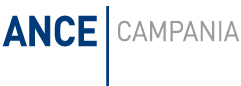 